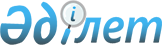 Об утверждении минимальных государственных нормативов сети организаций культуры и типовых штатов государственных организаций культуры областного, города республиканского значения, столицы, районного, городов областного значения, сельского уровнейПриказ Министра культуры и спорта Республики Казахстан от 31 марта 2015 года № 121. Зарегистрирован в Министерстве юстиции Республики Казахстан 30 октября 2015 года № 12224

      В соответствии с подпунктом 23-2) статьи 7 Закона Республики Казахстан от 15 декабря 2006 года «О культуре», ПРИКАЗЫВАЮ:



      1. Утвердить прилагаемые:



      1) Минимальные государственные нормативы сети организаций культуры областного, города республиканского значения, столицы, районного, городов областного значения, сельского уровней;



      2) Типовые штаты государственных организаций культуры областного, города республиканского значения, столицы, районного, городов областного значения, сельского уровней.



      2. Департаменту экономики и финансов Министерства культуры и спорта Республики Казахстан в установленном законодательством порядке обеспечить:

      1) государственную регистрацию настоящего приказа в Министерстве юстиции Республики Казахстан;

      2) в течении десяти календарных дней после государственной регистрации настоящего приказа его направление на официальное опубликование в периодических печатных изданиях и информационно-правовой системе «Әділет»;

      3) после официального опубликования размещение настоящего приказа на интернет-ресурсе Министерства культуры и спорта Республики Казахстан;

      4) в течении 10 рабочих дней после государственной регистрации настоящего приказа в Министерстве юстиции Республики Казахстан представление в Департамент юридической службы Министерства культуры и спорта Республики Казахстан сведений об исполнений мероприятий, предусмотренных подпунктами 1), 2) и 3) пункта 2 настоящего приказа.



      3. Контроль за исполнением настоящего приказа возложить на вице-министра культуры и спорта Республики Казахстан Г. Ахмедьярова.



      4. Настоящий приказ вводится в действие по истечении десяти календарных дней после дня его первого официального опубликования.      Министр культуры и спорта

      Республики Казахстан                       А. Мухамедиулы      «СОГЛАСОВАН»

      Министр национальной экономики

      Республики Казахстан

      ___________ Е. Досаев

      30 сентября 2015 год      «СОГЛАСОВАН»

      Министр финансов

      Республики Казахстан

      ___________ Б. Султанов

      17 сентября 2015 года

Утверждены           

приказом Министра культуры  

и спорта Республики Казахстан 

от 31 марта 2015 года № 121 

                     Минимальные государственные нормативы

                            сети организаций культуры

Примечание: 

Действующие объекты культуры на момент утверждения данных нормативов сохраняются, доведение до минимального уровня организаций культуры с учетом возможностей местных бюджетов.

Утверждены         

приказом Министра культуры  

и спорта Республики Казахстан 

от 31 марта 2015 года № 121 

           Типовые штаты государственных организаций культуры

         областного, города республиканского значения, столицы,

       районного, городов областного значения, сельского уровней

                    Раздел 1. Типовые штаты библиотек

   Областной уровень, города республиканского значения, столицы

               Параграф 1. Библиотека универсальная, научная

                  Параграф 2. Библиотека юношеская, детская

       Параграф 3. Библиотека, специализированная для незрячих и

                            слабовидящих граждан

          (из расчета - 250 читателей на одного сотрудника)

    Параграф 4. Филиалы областной специализированной библиотеки

                    для незрячих и слабовидящих граждан 

    Города областного значения, город, город районного значения              

Параграф 1. Городская (центральная) библиотека

Параграф 2. Городская центральная, детско-юношеская библиотека

             Параграф 3. Городская библиотека-филиал

                  (массовая, для юношества, детей) 

                 Параграф 4. Городская библиотека-филиал

                   (для незрячих и слабослышащих граждан)

          Районная (централизованная) библиотечная система

              Параграф 1. Центральная районная библиотека 

     Параграф 2. Районная библиотека (центральная, детская) 

          Параграф 3. Сельская библиотека-филиал (массовая,

                        для юношества и детей)

          Обслуживающий персонал для библиотек всех уровней 

                  Раздел 2. Типовые штаты театров 

            Город республиканского значения, столицы,

                  областного, районного значения 

       Параграф  1. Театр музыкально-драматический, музыкальной

                          комедии и оперетты 

    (в целях организации профессионально-ориентационной работы,

             подготовки кадров для творческого состава в

                  театрах могут создаваться студии)

                           Параграф 2. Театр кукол 

         Параграф 3. Театр драматический, для детей и юношества,

                                сатиры и юмора 

             Раздел 3. Типовые штаты парков культуры и отдыха 

          Города областного значения, город, районного значения

              Глава 6. Филиал парка культуры и отдыха

        Раздел 4. Типовые штаты музеев, природных заповедников

                            (музеев-заповедников)

   Областной уровень, города республиканского значения, столицы

                    Параграф 1. Исторический, краеведческий,

                          историко-краеведческий музей      

                           Параграф 2. Филиал музея

 Параграф 3. Музей изобразительного (художественного) искусства

                            Городской уровень

                         Параграф 1. Музей

                         Параграф 2. Выставочный зал 

                         Районный уровень

                         Параграф 1. Музей

         Параграф 2. Сельский музей–филиал (сельский уровень)

                  Раздел 5. Типовые штаты природных,

           историко-культурных заповедников (музей–заповедник) 

                Областной, городской, районный уровень 

          Параграф 1. Природный историко-культурный заповедник

                             (музей-заповедник) 

                       Параграф 2. Музей-заповедник

         (архитектурно-этнографический и природно-ландшафтный) 

         Обслуживающий персонал природных, историко-культурных

                     заповедников (музей–заповедников)*городской, областной, районный уровень

       Раздел 6. Типовые штаты культурно-досуговых организаций и

                областных центров народного творчества

                       Областной уровень, столицы 

                         Параграф 1. Планетарий

             Областной, городской, районный уровень

                 Параграф 1. Дворец (Дом) культуры

      (Типовые штаты дворцов (домов) культуры распространяются

            на Центры досуга, культурно-досуговые центры,

     культурно-досуговые комплексы и другие досуговые объекты)

              Обслуживающий персонал Дворца (Дом) культуры

                             Сельский уровень 

                    Параграф 1. Дом культуры (клуб)

     (являющиеся самостоятельными юридическими лицами, вводятся 

         дополнительные штатные единицы главного бухгалтера,

                художественного руководителя и методиста 

                         (при отсутствии в штате)

                   Раздел 7. Типовые штаты передвижного

                       культурно-досугового комплекса

                   Областной, городской, районный уровень  

     Параграф 1. Передвижной культурно-досуговый комплекс

              Раздел 8. Типовые штаты коллективов художественной

                               самодеятельности 

       Областной, города (республиканского значения), районный 

                    Параграф 1. Центр народного творчества

       Параграф 2. Коллектив художественной самодеятельности,

              имеющих звание «Народный» и «Образцовый»

      (Штатные единицы народного/образцового коллектива

      устанавливаются согласно приложению 2 в соответствии с

     перечнем должностей работников коллективов, имеющих звание

             «Народный» (образцовый), утвержденным приказом

         Министра культуры и информации Республики Казахстан

                   от 28 марта 2007 года № 93)

      Обслуживающий персонал культурно-досуговых организаций и

                 областных центров народного творчества

            Раздел 9. Типовые штаты концертных организаций  

                 Областной (городской) уровень, столицы 

             Параграф 1. Концертные организации (филармония)

            Обслуживающий персонал концертных организаций

                   Раздел 10. Типовые штаты кинотеатров 

          Областной (городской) уровень, города республиканского

                              значения, столицы 

                         Параграф 1. Кинотеатры

                       Обслуживающий персонал кинотеатров

                            Районный уровень

                          Параграф 1. Кинотеатры

                     Раздел 11. Типовые штаты цирков

                      Обслуживающий персонал цирков

              Раздел 12. Типовые штаты центров исследования,

           реставрации и охраны историко-культурного наследия

                      Областной уровень, столицы

         Параграф 1. Центры исследования, реставрации и охраны 

                         историко-культурного наследия

      Обслуживающий персонал центров исследования, реставрации

                       и охраны историко-культурного

      Примечание:

      Настоящие типовые штаты не распространяются на организации культуры республиканского значения.

      Сохраняется штатная численность государственных организаций культуры областного, города республиканского значения, столицы, районного, городов областного значения, сельских уровней, действующая на момент утверждения настоящих типовых штатов.

      Приведение штатной численности в соответствии с типовыми штатами или ее превышение определяется каждой организацией индивидуально, с учетом возможностей местных бюджетов
					© 2012. РГП на ПХВ «Институт законодательства и правовой информации Республики Казахстан» Министерства юстиции Республики Казахстан
				№ п/пНаименование организацийГород республиканского значения, столицаГорода областного значения с численностью населения более 500 000 человекГорода областного значения с численностью населения до 500 000 человекГорода районного значенияСельские населенные пункты с численностью населения более 1000 человекСельские населенные пункты с численностью населения менее 1000 человек1.Культурно-досуговые организацииКультурно-досуговая организация с расчетом 50 мест на 1000 человек Стационарный культурно-досуговый комплекс:

230-300 мест на 1000 человек при численности населения 1000-2000 человек;

190-230 мест на 1000 человек при численности населения 2000-5000 человек;

140-190 мест на 1000 человек при численности населения свыше 5000 человекПередвижной культурно-досуговый комплекс, на уровне районного центра2.Библиотеки1 библиотека на 20000 человек;

4000 единиц хранения на 2 читательских места;

центральная библиотека с дополнительным фондом 100 единиц хранения на 0,1 читательских мест

1 библиотека на 20000 человек;1 библиотека на 20000 человек;

4000 единиц хранения на 2 читательских места;

центральная библиотека с дополнительным фондом 100 единиц хранения на 0,1 читательских мест

1 библиотека на 20000 человек;1 библиотека на 10000-12000 человек, 4000 единиц хранения на 2 читательских места;

центральная библиотека с дополнительным фондом 300 единиц хранения на 0,3 читательских мест;

1 библиотека на 20000 человек  при численности населения 250000-500000 человек, 4000 единиц хранения на 2 читательских места;

центральная библиотека с дополнительным фондом 200 единиц хранения на 0,2 читательских мест1 библиотека на 10 000 человек населения и 4500 единиц хранения на 3 читательских мест;

центральная библиотека с дополнительным фондом 500 единиц хранения на 0,3 читательских мест;

передвижной пункт выдачи литературы на уровне библиотеки районного центра;5000-6000 единиц хранения на 5-6 читательских мест на 1000 человек населенияПередвижной пункт выдачи литературы на уровне библиотеки районного центра3.МузеиВыставочные залы, краеведческие, исторические, художественные музеиВыставочные залы, краеведческие, исторические, художественные музеиобластные и городские художественные музеи;

в областных центрах и городах, обладающих коллекцией художественных произведений;

областные краеведческие, исторические, художественные музеи – в областных центрах;

выставочные залы в городах с населением не менее 100 000 человек1 музей (филиал центральной музейной системы)краеведческий, исторический, художественный, при числе экспонатов не менее 1000 (основой фонд) и численности населения не менее 5 000 человекКомната боевой и трудовой славы, музей на общественных началах при культурно-досуговой организации;

при числе экспонатов не менее 1000 (основной фонд) и численности населения не менее 5000 человекКомната боевой и трудовой славы, музей на общественных началах при культурно-досуговой организации;

при числе экспонатов не менее 1000 (основной фонд) и численности населения не менее 5000 человек4.Кинотеатры1 кинотеатр из расчета 35 мест на 1000 человек населения1 кинотеатр из расчета 35 мест на 1000 человек населения1 кинотеатр из расчета 35 мест на 1000 человек населения1 кинотеатр из расчета 35 мест на 1000 человек населения при численности населения более 3000 человек1 кинотеатр из расчета 35 мест на 1000 человек населения при численности населения более 3000 человекПередвижной культурно-досуговый комплекс, на уровне районного центра5.Театрыпри численности свыше 30 000 человек - 1 театр из расчета 5-8 зрительских мест на 1000 человек населения и 2-3 места на 1000 детей для театров юного зрителя и театра кукол;

на уровне городов областного значения с численностью населения не менее 500000 человек  предусмотреть наличие одного театра оперы и балета и одного профессионального театров: драматический, музыкально-драматический, юного зрителя, кукол и одного театра по одному из прочих видов (балета, пантомимы и пр.)при численности свыше 30 000 человек - 1 театр из расчета 5-8 зрительских мест на 1000 человек населения и 2-3 места на 1000 детей для театров юного зрителя и театра кукол;

на уровне городов областного значения с численностью населения не менее 500000 человек  предусмотреть наличие одного театра оперы и балета и одного профессионального театров: драматический, музыкально-драматический, юного зрителя, кукол и одного театра по одному из прочих видов (балета, пантомимы и пр.)при численности свыше 30 000 человек - 1 театр из расчета 5-8 зрительских мест на 1000 человек населения и 2-3 места на 1000 детей для театров юного зрителя и театра кукол;

на уровне городов областного значения с численностью населения не менее 500000 человек  предусмотреть наличие одного театра оперы и балета и одного профессионального театров: драматический, музыкально-драматический, юного зрителя, кукол и одного театра по одному из прочих видов (балета, пантомимы и пр.)при численности свыше 30 000 человек - 1 театр из расчета 5-8 зрительских мест на 1000 человек населения и 2-3 места на 1000 детей для театров юного зрителя и театра кукол;

на уровне городов областного значения с численностью населения не менее 500000 человек  предусмотреть наличие одного театра оперы и балета и одного профессионального театров: драматический, музыкально-драматический, юного зрителя, кукол и одного театра по одному из прочих видов (балета, пантомимы и пр.)6.Концертные организации1 концертная организация из расчета 3,5-5 мест на 1000 человек населения в городе областного значения с численностью населения свыше 250 000 человек1 концертная организация из расчета 3,5-5 мест на 1000 человек населения в городе областного значения с численностью населения свыше 250 000 человек1 концертная организация из расчета 3,5-5 мест на 1000 человек населения в городе областного значения с численностью населения свыше 250 000 человек7.Цирки1 цирк из расчета 3,5-5 мест на 1000 человек населения при численности населения свыше 250 000 человек1 цирк из расчета 3,5-5 мест на 1000 человек населения при численности населения свыше 250 000 человек1 цирк из расчета 3,5-5 мест на 1000 человек населения при численности населения свыше 250 000 человек8.Зоологические парки и ботанические сады1 зоологический парк или ботанический сад в соответствии с заданием на проектирование при численности населения свыше 100000 человек 1 зоологический парк или ботанический сад в соответствии с заданием на проектирование при численности населения свыше 100000 человек 1 зоологический парк или ботанический сад в соответствии с заданием на проектирование при численности населения свыше 100000 человек 9.Парки развлечений и отдыхакрытые парки развлечений из расчета 3 квадратных метров площади пола на 1000 человек населения зоны обслуживания;

1 открытый парк развлечений и отдыха на 100000-200000 человек населения не менее 100000 человеккрытые парки развлечений из расчета 3 квадратных метров площади пола на 1000 человек населения зоны обслуживания;

1 открытый парк развлечений и отдыха на 100000-200000 человек населения не менее 100000 человеккрытые парки развлечений из расчета 3 квадратных метров площади пола на 1000 человек населения зоны обслуживания;

1 открытый парк развлечений и отдыха на 100000-200000 человек населения не менее 100000 человек№ п/пНаименования должностейКоличество штатных единиц1231Директор12Заместитель директора23Ученый секретарь14Главный бухгалтер1Организационное обеспечениеОрганизационное обеспечениеОрганизационное обеспечение5Заведующий отделом16Бухгалтер17Специалист по кадрам (инспектор по кадрам)18Переводчик19Социолог110Художник111Экономист112Менеджер/Специалист по государственным закупкам113Юрисконсульт114Архивариус115Кассир116Документовед 2Связи с общественностью и массовая работаСвязи с общественностью и массовая работаСвязи с общественностью и массовая работа17Заведующий сектором118Библиотекарь119Менеджер по связям с общественностью1Развитие библиотекРазвитие библиотекРазвитие библиотек20Заведующий отделом121Специалист по маркетингу422Методист4Автоматизация библиотечных процессовАвтоматизация библиотечных процессовАвтоматизация библиотечных процессов23Заведующий отделом1Информационно-сервисное обслуживаниеИнформационно-сервисное обслуживаниеИнформационно-сервисное обслуживание24Заведующий сектором125Специалист (библиограф)226Библиотекарь2

(из расчета 600 читателей и 12 тысяч книговыдач)Техническое обслуживание и программное обеспечениеТехническое обслуживание и программное обеспечениеТехническое обслуживание и программное обеспечение27Заведующий сектором128Инженер-системотехник129Специалист по защите информации130Специалист по программному обеспечению (программист)1Информационно-библиографическое обеспечениеИнформационно-библиографическое обеспечениеИнформационно-библиографическое обеспечение31Заведующий отделом132Главный специалист – администратор баз данных133Редактор баз данных134Библиограф2

(из расчета ввода в электронный каталог 1200-1500 библиографических записей)Национальная библиографияНациональная библиографияНациональная библиография35Заведующий сектором136Библиограф2

(из расчета ввода в электронный каталог 1200-1500 библиографических записей)Краеведческая библиографияКраеведческая библиографияКраеведческая библиография37Заведующий сектором138Редактор139Библиограф1

(из расчета ввода в электронный каталог 1200-1500 библиографических записей)Комплектование, обработка документов и организация каталогов

(из расчета - 2 тысячи поступивших и выбывших изданий (книг, электронных носителей информации, периодических изданий) на одного сотрудника)Комплектование, обработка документов и организация каталогов

(из расчета - 2 тысячи поступивших и выбывших изданий (книг, электронных носителей информации, периодических изданий) на одного сотрудника)Комплектование, обработка документов и организация каталогов

(из расчета - 2 тысячи поступивших и выбывших изданий (книг, электронных носителей информации, периодических изданий) на одного сотрудника)40Заведующий отделом1Организация каталогов

(из расчета ввода в печатный и электронный каталоги - 1500-1600 библиографических записей)Организация каталогов

(из расчета ввода в печатный и электронный каталоги - 1500-1600 библиографических записей)Организация каталогов

(из расчета ввода в печатный и электронный каталоги - 1500-1600 библиографических записей)41Заведующий сектором142Библиотекарь343Редактор2Закуп и распределение литературыЗакуп и распределение литературыЗакуп и распределение литературы44Заведующий сектором145Библиотекарь2Хранение основных фондовХранение основных фондовХранение основных фондов46Заведующий отделом147Заведующий сектором148Библиотекарь (в том числе редкой книги)3Реставрация документов (материалов)Реставрация документов (материалов)Реставрация документов (материалов)49Заведующий сектором150Переплетчик151Реставратор архивных и библиотечных материалов1Обслуживание читателейОбслуживание читателейОбслуживание читателей52Заведующий отделом1Краеведческая литератураКраеведческая литератураКраеведческая литература53Заведующий отделом154Администратор баз данных1Регистрация и контрольРегистрация и контрольРегистрация и контроль55Заведующий сектором156Библиотекарь3Абонементное обеспечениеАбонементное обеспечениеАбонементное обеспечение57Заведующий сектором158Библиотекарь5Читальные залыЧитальные залыЧитальные залы59Заведующий сектором160Библиотекарь5

(из расчета 600 читателей и 12 тысяч книговыдач)Литература по искусствуЛитература по искусствуЛитература по искусству61Заведующий отделом162Библиотекарь1

(из расчета 600 читателей и 12 тысяч книговыдач)63Библиограф1

(из расчета ввода в электронный каталог 1200-1500 библиографических записей)64Консультант (по работе с мультимедийными изданиями)165Редактор1Периодические изданияПериодические изданияПериодические издания66Заведующий сектором167Библиотекарь4

(из расчета 600 читателей и 12 тысяч книговыдач)Выставочно-массовая работаВыставочно-массовая работаВыставочно-массовая работа68Заведующий сектором169Библиотекарь4Сельскохозяйственная и техническая литератураСельскохозяйственная и техническая литератураСельскохозяйственная и техническая литература70Заведующий отделом171Библиотекарь2

(из расчета 600 читателей и 12 тысяч книговыдач)72Библиограф1Хранение книгХранение книгХранение книг73Заведующий сектором174Библиотекарь2Хозяйственное обеспечениеХозяйственное обеспечениеХозяйственное обеспечение75Заведующий отделом176Заведующий складом177Инженер178Техник по эксплуатации и ремонту технических средств179Теплотехник 180Слесарь-сантехник181Механик182Плотник (столяр)183Лифтер (при наличии лифта)184Подсобный рабочий1№ п/пНаименования должностейКоличество штатных единиц1231Директор12Заместитель директора23Главный бухгалтер1Организационное обеспечениеОрганизационное обеспечениеОрганизационное обеспечение4Бухгалтер15Специалист по кадрам (инспектор по кадрам)16Переводчик17Референт18Художник19Экономист110Менеджер/Специалист по государственным закупкам111Юрисконсульт112Кассир1Информационно-библиографическое обеспечениеИнформационно-библиографическое обеспечениеИнформационно-библиографическое обеспечение13Заведующий отделом114Библиограф2

(из расчета ввода в электронный каталог 1200-1500 библиографических записей)Краеведческая библиографияКраеведческая библиографияКраеведческая библиография15Заведующий сектором116Библиограф1

(из расчета ввода в электронный каталог 1200-1500 библиографических записей)17Редактор1Комплектование, обработка документов (из расчета - 2 тысячи поступивших и выбывших изданий (книг, электронных носителей информации, периодических изданий) на одного сотрудника) и организация каталогов организация каталогов

(из расчета ввода в печатный и электронный каталоги - 1500-1600 библиографических записей)Комплектование, обработка документов (из расчета - 2 тысячи поступивших и выбывших изданий (книг, электронных носителей информации, периодических изданий) на одного сотрудника) и организация каталогов организация каталогов

(из расчета ввода в печатный и электронный каталоги - 1500-1600 библиографических записей)Комплектование, обработка документов (из расчета - 2 тысячи поступивших и выбывших изданий (книг, электронных носителей информации, периодических изданий) на одного сотрудника) и организация каталогов организация каталогов

(из расчета ввода в печатный и электронный каталоги - 1500-1600 библиографических записей)18Заведующий отделом119Редактор120Библиотекарь2Хранение основного фондаХранение основного фондаХранение основного фонда21Заведующий отделом122Редактор123Библиотекарь3Автоматизация библиотечных процессовАвтоматизация библиотечных процессовАвтоматизация библиотечных процессов24Заведующий отделом125Инженер-системотехник126Специалист по программному обеспечению (программист)127Библиотекарь2Обслуживание юношестваОбслуживание юношестваОбслуживание юношества28Заведующий отделом129Библиотекарь (абонемента)230Библиотекарь (читального зала)2

(из расчета 600 читателей и 12 тысяч книговыдач)Регистрация и контрольРегистрация и контрольРегистрация и контроль31Заведующий сектором132Библиотекарь2Периодические изданияПериодические изданияПериодические издания33Заведующий сектором134Библиотекарь2

(из расчета 600 читателей и 12 тысяч книговыдач)Инновационная и методическая работаИнновационная и методическая работаИнновационная и методическая работа35Заведующий отделом136Методист137Специалист по маркетингу2Литература по искусствуЛитература по искусствуЛитература по искусству38Заведующий отделом139Библиотекарь3

(из расчета 600 читателей и 12 тысяч книговыдач)Обслуживание детей (дошкольного и младшего школьного) возрастаОбслуживание детей (дошкольного и младшего школьного) возрастаОбслуживание детей (дошкольного и младшего школьного) возраста40Заведующий отделом141Библиотекарь (абонемента)242Библиотекарь (читального зала)2

(из расчета 600 читателей и 12 тысяч книговыдач)Обслуживание детей (среднего и старшего школьного) возрастаОбслуживание детей (среднего и старшего школьного) возрастаОбслуживание детей (среднего и старшего школьного) возраста43Заведующий отделом144Библиотекарь (абонемента)345Библиотекарь (читального зала)2

(из расчета 600 читателей и 12 тысяч книговыдач)Хозяйственное обеспечениеХозяйственное обеспечениеХозяйственное обеспечение46Заведующий отделом147Заведующий складом148Инженер149Теплотехник150Слесарь-сантехник151Техник-электрик152Механик153Плотник (столяр)154Лифтер155Подсобный рабочий1№ п/пНаименования должностейКоличество штатных единиц1231Директор12Заместитель директора13Главный бухгалтер1Организационное обеспечениеОрганизационное обеспечениеОрганизационное обеспечение4Бухгалтер15Специалист по кадрам (инспектор по кадрам)16Переводчик17Референт18Художник19Экономист110Менеджер/Специалист по государственным закупкам111Юрисконсульт112Кассир113Реставратор архивных и библиотечных материалов1Комплектование, автоматизация обработки документов и организация каталоговКомплектование, автоматизация обработки документов и организация каталоговКомплектование, автоматизация обработки документов и организация каталогов14Заведующий отделом115Инженер-системотехник116Редактор117Редактор (каталогов по Брайлю)118Специалист по программному обеспечению (программист)119Библиотекарь1Информационно-библиографическое обеспечениеИнформационно-библиографическое обеспечениеИнформационно-библиографическое обеспечение20Заведующий отделом121Методист/ методист-тифлолог122Библиограф/ библиограф-тифлолог223Редактор/ редактор-тифлолог124Педагог (-тифло)1Хранение основных фондовХранение основных фондовХранение основных фондов25Заведующий отделом126Библиотекарь327Переплетчик1ТифлологияТифлологияТифлология28Заведующий отделом129Инженер (тифлотехник)130Библиотекарь2Обслуживание читателей

(из расчета - 2500 посещений на.одного.сотрудника)Обслуживание читателей

(из расчета - 2500 посещений на.одного.сотрудника)Обслуживание читателей

(из расчета - 2500 посещений на.одного.сотрудника)31Заведующий отделом132Библиотекарь3

(из расчета 600 читателей и 12 тысяч книговыдач)Абонементное обеспечение незрячих пользователейАбонементное обеспечение незрячих пользователейАбонементное обеспечение незрячих пользователей33Заведующий сектором134Библиотекарь2Работа с незрячими и слабовидящими детьми

(из расчета - 2500 посещений на.одного.сотрудника)Работа с незрячими и слабовидящими детьми

(из расчета - 2500 посещений на.одного.сотрудника)Работа с незрячими и слабовидящими детьми

(из расчета - 2500 посещений на.одного.сотрудника)35Заведующий сектором136Библиотекарь3

(из расчета 600 читателей и 12 тысяч книговыдач)Литература по искусству

(из расчета - 2500 посещений на.одного.сотрудника), а так же вместо отдела по искусству предусматривается создание лаборатории звукозаписей и технической службы)Литература по искусству

(из расчета - 2500 посещений на.одного.сотрудника), а так же вместо отдела по искусству предусматривается создание лаборатории звукозаписей и технической службы)Литература по искусству

(из расчета - 2500 посещений на.одного.сотрудника), а так же вместо отдела по искусству предусматривается создание лаборатории звукозаписей и технической службы)37Заведующий отделом138Библиотекарь3

(из расчета 600 читателей и 12 тысяч книговыдач)Внестационарное обслуживание

(из расчета - 2500 посещений на.одного.сотрудника)Внестационарное обслуживание

(из расчета - 2500 посещений на.одного.сотрудника)Внестационарное обслуживание

(из расчета - 2500 посещений на.одного.сотрудника)39Заведующий отделом140Библиотекарь (по надомному, заочному абонементу и библиотечным пунктам)3Производство «говорящих книг»Производство «говорящих книг»Производство «говорящих книг»41Заведующий отделом142Инженер143Звукорежиссер1Производство «Брайлевских книг»Производство «Брайлевских книг»Производство «Брайлевских книг»44Заведующий отделом145Библиотекарь (по Брайлю)146Редактор147Техник1№ п/пНаименования должностейКоличество штатных единиц1231Заведующий филиалом12Библиотекарь2

(из расчета 600 читателей и 12 тысяч книговыдач)Хозяйственное обеспечениеХозяйственное обеспечениеХозяйственное обеспечение3Заведующий отделом14Заведующий складом15Теплотехник16Техник-электрик17Слесарь-сантехник18Механик19Плотник (столяр)110Подсобный рабочий1№ п/пНаименования должностейКоличество штатных единиц1231Директор12Заместитель директора13Главный бухгалтер1Организационное обеспечениеОрганизационное обеспечениеОрганизационное обеспечение4Бухгалтер15Специалист по кадрам (инспектор по кадрам)16Переводчик17Социолог18Художник19Экономист110Менеджер/Специалист по государственным закупкам111Юрисконсульт112Архивариус1Обслуживание читателейОбслуживание читателейОбслуживание читателей13Заведующий отделом114Библиотекарь715Библиотекарь (по работе с юношеством)2

(из расчета 600 читателей и 12 тысяч книговыдач)16Библиотекарь (по внестационарному обслуживанию)1

(вводится при наличии - 10 передвижных библиотек и пунктов выдачи)Развитие библиотек и методическая работаРазвитие библиотек и методическая работаРазвитие библиотек и методическая работа17Заведующий отделом118Методист3

из расчета - 10 общедоступных библиотек.на.одного.работникаКомплектование и обработка документов

(из расчета от 1 тысячи до 2 тысяч поступивших и выбывших изданий (книг, электронных носителей информации, периодических изданий) на одного сотрудника)Комплектование и обработка документов

(из расчета от 1 тысячи до 2 тысяч поступивших и выбывших изданий (книг, электронных носителей информации, периодических изданий) на одного сотрудника)Комплектование и обработка документов

(из расчета от 1 тысячи до 2 тысяч поступивших и выбывших изданий (книг, электронных носителей информации, периодических изданий) на одного сотрудника)19Заведующий отделом120Редактор221Библиотекарь4Организация и использование фондаОрганизация и использование фондаОрганизация и использование фонда22Заведующий отделом123Библиотекарь224Реставратор архивных и библиотечных материалов1Информационно-библиографическое обеспечениеИнформационно-библиографическое обеспечениеИнформационно-библиографическое обеспечение25Заведующий отделом126Главный специалист – администратор баз данных127Библиотекарь228Библиограф2

(из расчета ввода в печатный и электронный каталоги - 1000-1200 библиографических записей)29Редактор1Автоматизация библиотечных процессовАвтоматизация библиотечных процессовАвтоматизация библиотечных процессов30Заведующий отделом131Инженер-системотехник132Специалист по программному обеспечению (программист)133Специалист по защите информации1Хозяйственное обеспечениеХозяйственное обеспечениеХозяйственное обеспечение34Заведующий отделом135Инженер136Теплотехник237Слесарь-сантехник238Механик139Плотник (столяр)140Кладовщик1№ п/пНаименования должностейКоличество штатных единиц1231Директор12Главный бухгалтер1Организационное обеспечениеОрганизационное обеспечениеОрганизационное обеспечение3Бухгалтер14Менеджер/Специалист по государственным закупкам15Специалист по кадрам (инспектор по кадрам)16Переводчик17Секретарь18Художник1Методико-библиографическое обеспечениеМетодико-библиографическое обеспечениеМетодико-библиографическое обеспечение9Заведующий отделом110Методист111Библиограф2Обслуживание читателейОбслуживание читателейОбслуживание читателей12Заведующий отделом113Библиотекарь5

(из расчета 600 читателей и 12 тысяч книговыдач)Комплектование, обработка документов и организация каталогов

(из расчета от 1 тысячи до 2 тысяч поступивших и выбывших изданий (книг, электронных носителей информации, периодических изданий) на одного сотрудника)Комплектование, обработка документов и организация каталогов

(из расчета от 1 тысячи до 2 тысяч поступивших и выбывших изданий (книг, электронных носителей информации, периодических изданий) на одного сотрудника)Комплектование, обработка документов и организация каталогов

(из расчета от 1 тысячи до 2 тысяч поступивших и выбывших изданий (книг, электронных носителей информации, периодических изданий) на одного сотрудника)14Заведующий отделом115Библиотекарь216Редактор1Хранение основных фондовХранение основных фондовХранение основных фондов17Заведующий отделом118Библиотекарь3Автоматизация библиотечных процессовАвтоматизация библиотечных процессовАвтоматизация библиотечных процессов19Заведующий отделом120Инженер-системотехник121Специалист по программному обеспечению (программист)122Специалист по защите информации1Инновационное и методическое обеспечениеИнновационное и методическое обеспечениеИнновационное и методическое обеспечение23Заведующий отделом124Методист225Социолог1Хозяйственное обеспечениеХозяйственное обеспечениеХозяйственное обеспечение26Заведующий отделом127Теплотехник128Слесарь-сантехник129Техник-электрик130Плотник (столяр)131Кладовщик1№ п/пНаименования должностейКоличество штатных единиц1231Заведующий филиалом12Библиотекарь5

(из расчета 600 читателей и 12 тысяч книговыдач)3Специалист по кадрам (инспектор по кадрам)1№ п/пНаименования должностейКоличество штатных единиц1231Заведующий филиалом12Библиотекарь6

(из расчета 600 читателей и 12 тысяч книговыдач)3Инженер-системотехник14Специалист по программному обеспечению (программист)15Электрик1№ п/пНаименования должностейКоличество штатных единиц1231Директор12Заместитель директора13Главный бухгалтер1Организационное обеспечениеОрганизационное обеспечениеОрганизационное обеспечение4Бухгалтер15Переводчик16Экономист17Менеджер/Специалист по государственным закупкам18Художник19Юрисконсульт110Кассир111Секретарь1Обслуживание читателейОбслуживание читателейОбслуживание читателей12Заведующий отделом113Библиограф2

(из расчета ввода в печатный и электронный каталоги - 1000-1200 библиографических записей)14Библиотекарь215Библиотекарь (по внестационарному обслуживанию)2

(вводится при наличии - 10 передвижных библиотек и пунктов выдачи)16Библиотекарь (по работе с юношеством)2

(из расчета 600 читателей и 12 тысяч книговыдач)Комплектование и обработка документов

(из расчета от 1 тысячи до 2 тысяч поступивших и выбывших изданий (книг, электронных носителей информации, периодических изданий) на одного сотрудника)Комплектование и обработка документов

(из расчета от 1 тысячи до 2 тысяч поступивших и выбывших изданий (книг, электронных носителей информации, периодических изданий) на одного сотрудника)Комплектование и обработка документов

(из расчета от 1 тысячи до 2 тысяч поступивших и выбывших изданий (книг, электронных носителей информации, периодических изданий) на одного сотрудника)17Заведующий отделом118Библиотекарь 219Библиограф1

(из расчета ввода в печатный и электронный каталоги - 1000-1200 библиографических записей)20Редактор1Информационно-библиографическое обеспечениеИнформационно-библиографическое обеспечениеИнформационно-библиографическое обеспечение21Заведующий отделом122Главный специалист - администратор баз данных123Библиограф1

(из расчета ввода в печатный и электронный каталоги - 1000-1200 библиографических записей)24Редактор125Методист1

из расчета - 10 общедоступных библиотек.на.одного.работника26Инженер по научно-технической информации1Развитие библиотекРазвитие библиотекРазвитие библиотек27Заведующий отделом128Методист3Автоматизация библиотечных процессовАвтоматизация библиотечных процессовАвтоматизация библиотечных процессов29Заведующий отделом130Инженер-системотехник131Системный администратор132Специалист по программному обеспечению (программист)1Организация и использование единых фондовОрганизация и использование единых фондовОрганизация и использование единых фондов33Заведующий отделом134Библиотекарь335Библиограф1

(из расчета ввода в печатный и электронный каталоги - 1000-1200 библиографических записей)36Методист 137Переплетчик138Реставратор архивных и библиотечных материалов 1Хозяйственное обеспечениеХозяйственное обеспечениеХозяйственное обеспечение39Заведующий отделом140Техник-электрик141Теплотехник142Слесарь-сантехник143Рабочий по обслуживанию и текущему ремонту зданий, сооружений и оборудования1№ п/пНаименования должностейКоличество штатных единиц1231Заведующий библиотекой12Художник13Специалист по программному обеспечению (программист)1Методико-библиографическое обеспечениеМетодико-библиографическое обеспечениеМетодико-библиографическое обеспечение4Заведующий отделом15Методист1

из расчета - 10 общедоступных библиотек.на.одного.работника6Библиограф2Обслуживание читателейОбслуживание читателейОбслуживание читателей7Заведующий отделом18Библиотекарь3

(из расчета 600 читателей и 12 тысяч книговыдач)Использование единого фондаИспользование единого фондаИспользование единого фонда9Заведующий отделом110Библиотекарь311Переплетчик1Детская литератураДетская литератураДетская литература12Заведующий отделом113Библиотекарь (абонемента)214Библиотекарь (читального зала)2

(из расчета 600 читателей и 12 тысяч книговыдач)№ п/пНаименования должностейКоличество штатных единиц1231Заведующий филиалом12Библиотекарь2

(из расчета 600 читателей и 12 тысяч книговыдач)№ п/пНаименование должностейКоличество штатных единиц1231Вахтер (количество устанавливается из расчета 1 штатная единица на 1 пост)по потребности2Водитель автомобиля (количество устанавливается из расчета 1 штатная единица на 1 технически исправный автотранспорт)по потребности3Гардеробщик (количество устанавливается из расчета 1 штатная единица на 200 крючков, но не менее 1 штатной единицы на 1 организацию)по потребности4Дворник (количество устанавливается из расчета 1 штатная единица на 1200 квадратных метров убираемой площади)по потребности5Садовник (количество устанавливается из расчета 1 штатная единица на 10 000 квадратных метров)по потребности6Сторож (количество устанавливается из расчета 4 штатные единицы на 1 пост с учетом режима работы 24 часа в сутки)по потребности7Уборщик служебных помещений (количество устанавливается из расчета 1 штатная единица на 250 квадратных метров убираемой площади, но не менее 1 штатной единицы на 1 организацию)по потребностидля городских (сельских) библиотек-филиалов (массовой, юношества, детей, незрячих и слабослышащих граждан)для городских (сельских) библиотек-филиалов (массовой, юношества, детей, незрячих и слабослышащих граждан)для городских (сельских) библиотек-филиалов (массовой, юношества, детей, незрячих и слабослышащих граждан)8Дворник (количество устанавливается из расчета 1 штатная единица на 1200 квадратных метров убираемой площади)по потребности9Сторож (количество устанавливается из расчета 4 штатные единицы на 1 пост с учетом режима работы каждого 24 часа в сутки посменно)по потребности10Уборщик служебных помещений (количество устанавливается из расчета 1 штатная единица на 250 квадратных метров убираемой площади, но не менее 1 штатной единицы на 1 организацию)по потребности11Машинист котельной:

(при наличии центральной котельной - 1 штатная единица в смену на каждую котельную, в котельных, применяющих твердые виды топлива (торф, каменный уголь), с поверхностью нагрева котлов более 75 квадратных метров – 2 штатные единицы машиниста в смену на каждую котельную;

при газовом отоплении – 1 штатная единица в смену, в котельных, не имеющих автоматики безопасности, – 2 штатные единицы машиниста в.смену)на отопительный сезон12Истопник (при наличии печного отопления – 1 штатная единица на каждые 5 печей, но не менее - 1 единицы на организацию)на отопительный сезон 13Машинист котельной/ истопник/ кочегар 1

на круглый год14Рабочий по обслуживанию и ремонту зданий, сооружений и оборудования (при централизованном теплоснабжении, имеющей тепловой пункт или элеватор – 1 штатная единица,  при наличии бойлеров, насосов – 1 штатная единица.рабочего.в.смену)по потребности№

п/пНаименования должностейКоличество штатных единиц123Административно-управленческий персоналАдминистративно-управленческий персоналАдминистративно-управленческий персонал1Директор12Заместитель директора13Заместитель директора по общим вопросам14Главный бухгалтер15Бухгалтер 26Менеджер/Специалист по государственным закупкам17Экономист18Инспектор по кадрам (специалист по кадрам)19Переводчик110Юрисконсульт111Референт112Инженер по безопасности и охраны труда1Организация рекламы и работы со зрителямиОрганизация рекламы и работы со зрителямиОрганизация рекламы и работы со зрителями13Главный специалист-администратор114Менеджер (по организации зрителя)115Менеджер (по организации концертов)116Менеджер по рекламе117Администратор118Инспектор билетного хозяйства119Кассир (билетный)220Контролер билетов (по количеству выходов)по потребности21Расклейщик объявлений (афиш)1Художественный персоналХудожественный персоналХудожественный персонал22Художественный руководитель / главный режиссер123Главный дирижер1 при наличии в штате оркестра, хора, балета24Главный балетмейстер1 при наличии в штате оркестра, хора, балета25Главный хормейстер1 при наличии в штате оркестра, хора, балета26Главный художник127Режиссер-постановщик228Художник-постановщик229Балетмейстер–постановщик130Режиссер131Ассистент режиссера132Дирижер133Ассистент дирижера134Балетмейстер135Ассистент балетмейстера136Хормейстер137Ассистент хормейстера138Концертмейстер (по классу вокала, балета)239Аккомпаниатор (концертмейстер)240Заведующий художественно-постановочной частью141Заведующий литературной частью142Заведующий музыкальной частью143Заведующий педагогической частью144Заведующий труппой145Помощник режиссера246Репетитор по вокалу147Репетитор по технике речи148Репетитор по балету, сценическому движению и танцу149Суфлер150Врач–фониатор (для артистов – вокалистов и хора)151Массажист (для балета)1Артистический персоналАртистический персоналАртистический персонал52Артисты–вокалисты (солисты)4553Артисты оркестра5054Артисты балета (на 1 состав)3555Артисты мимического ансамбля656Артисты хора4057Артисты вспомогательного состава2Кукольная труппа (состав на одну труппу)Кукольная труппа (состав на одну труппу)Кукольная труппа (состав на одну труппу)58Режиссер-постановщик159Художник-постановщик160Балетмейстер-постановщик161Помощник режиссера162Ассистент режиссера163Аккомпаниатор (концертмейстер)164Репетитор (педагог)165Артисты кукол2066Художник167Бутафор (по декорации)168Костюмер2Столярный цехСтолярный цехСтолярный цех69Заведующий цехом170Столяр (плотник)2Слаботочный цехСлаботочный цехСлаботочный цех71Заведующий цехом172Инженер по звукозаписи173Техник по связи274Техник по звукозаписи275Оператор звукозаписи1Гримерный цехГримерный цехГримерный цех76Заведующий цехом177Гример-пастижер278Художник–гример4Реквизиторский цехРеквизиторский цехРеквизиторский цех79Заведующий цехом180Старший реквизитор181Реквизитор1Пошивочный цехПошивочный цехПошивочный цех82Заведующий цехом183Закройщик 384Художник-модельер185Швея1086Техник (по ремонту швейных машин)1Обувной цехОбувной цехОбувной цех87Заведующий цехом188Обувщик по индивидуальному пошиву обуви2Костюмерный цехКостюмерный цехКостюмерный цех89Заведующий цехом190Костюмер891Машинист по стирке и ремонту специальной одежды (стирке костюмов)1Художественно-бутафорский цехХудожественно-бутафорский цехХудожественно-бутафорский цех92Заведующий цехом193Бутафор (по декорации)694Инженер-конструктор195Макетчик196Художник-бутафор297Художник (по окраске тканей)198Художник–декоратор299Художник–оформитель2Электроосветительный цехЭлектроосветительный цехЭлектроосветительный цех100Заведующий цехом1101Инженер по эксплуатации оборудования1102Техник (по эксплуатации и ремонту оборудования)1103Художник по свету1104Энергетик1105Электроосветитель3106Оператор (по световой аппаратуре)2Машинный цехМашинный цехМашинный цех107Заведующий цехом1108Машинист сцены8109Монтировщик сцены2110Подсобный рабочий (для оркестра)2Информационно-техническое обеспечениеИнформационно-техническое обеспечениеИнформационно-техническое обеспечение111Руководитель службы1112Библиотекарь1113Инженер1114Переводчик (по переводу спектаклей)1115Аранжировщик1116Инженер–программист1117Инженер–системотехник1118Настройщик-регулировщик инструментов (духовых, смычковых, щипковых, язычковых)1Транспортная службаТранспортная службаТранспортная служба119Руководитель службы1120Инженер–механик1121Техник (моторист)122Водитель автомобиля (количество устанавливается из расчета 1 штатная единица на 1 технически исправный автотранспорт)по потребностиПожарная службаПожарная службаПожарная служба123Старший мастер по пожарной безопасности1124Техник по обслуживанию охранно-пожарной сигнализации1125Инструктор по противопожарной профилактике1Хозяйственное обеспечениеХозяйственное обеспечениеХозяйственное обеспечение126Руководитель службы (менеджер по административно-хозяйственной деятельности)1127Заведующий складом1128Инспектор по снабжению1129Швея1130Машинист по стирке и ремонту спецодежды (по стирке костюмов)по потребности131Газоэлектросварщик1132Рабочий по обслуживанию и текущему ремонту зданий, сооружений и оборудования (на каждое здание)1133Гардеробщик (количество устанавливается из расчета 1 штатная единица на 200 крючков, но не менее 1 штатной единицы на 1 организацию)по потребности134Уборщик служебных помещений (количество устанавливается из расчета 1 штатная единица на 250 квадратных метров убираемой площади, но не менее 1 штатной единицы на 1 организацию)по потребности135Сторож (количество устанавливается из расчета 4 штатные единицы на 1 пост с учетом режима работы каждого 24 часа в сутки посменно)по потребности136Истопник, кочегар, машинист котельных по потребности137Дворник (количество устанавливается из расчета 1 штатная единица на 1200 квадратных метров убираемой площади)по потребности138Инженерно-технический персонал (в случае ввода в эксплуатацию вновь построенных и реконструированных зданий, а также при наличии на балансе 2-х и более отдельно стоящих зданий (зрительных залов, общежития, гостиница, вспомогательных зданий)по потребности139Обслуживающий персонал (в случае ввода в эксплуатацию вновь построенных и реконструированных зданий, а также при наличии на балансе 2-х и более отдельно стоящих зданий (зрительных залов, общежития, гостиница, вспомогательных зданий)по потребности№ п/пНаименования должностейКоличество штатных единиц123Административно-управленческий персоналАдминистративно-управленческий персоналАдминистративно-управленческий персонал1Директор12Заместитель директора13Заместитель директора по общим вопросам14Главный бухгалтер15Бухгалтер26Инженер по безопасности и охраны труда17Инженер-программист (программист)18Инспектор по кадрам (специалист по кадрам)19Главный специалист – администратор110Администратор111Переводчик112Менеджер по государственным закупкам213Юрист114Экономист115Кассир (билетный)116Контролер билетов (по количеству выходов)117Секретарь-референт118Менеджер (по работе со зрителями)1Художественный персоналХудожественный персоналХудожественный персонал19Руководитель художественный/главный режиссер120Главный художник121Режиссер-постановщик122Художник-постановщик123Художник по свету1 24Заведующий художественно-постановочной частью125Заведующий литературной частью126Заведующий музыкальной частью127Заведующий педагогической частью128Заведующий музеем129Заведующий труппой (на один состав)130Помощник режиссера231Репетитор по вокалу 1 (на группу)32Репетитор по технике речи133Репетитор по кукловождению134Хореограф/репетитор по сценическому движению и танцу1Артистический персоналАртистический персоналАртистический персонал35Артисты (на один состав)20Столярный цехСтолярный цехСтолярный цех36Заведующий цехом137Столяр по изготовлению декораций1Слаботочный цехСлаботочный цехСлаботочный цех38Заведующий цехом139Инженер (по обслуживанию звуковой аппаратуры)140Техник по связи1Гримерный цехГримерный цехГримерный цех41Заведующий цехом142Гример-пастижер1Реквизиторский цехРеквизиторский цехРеквизиторский цех43Заведующий цехом144Реквизитор2Пошивочный цехПошивочный цехПошивочный цех45Заведующий цехом146Закройщик 147Техник (по ремонту швейных машин)148Художник-модельер149Швея (по пошиву и ремонту театральных костюмов)3Обувной цехОбувной цехОбувной цех50Заведующий цехом151Обувщик по индивидуальному пошиву обуви1Костюмерный цехКостюмерный цехКостюмерный цех52Заведующий цехом153Костюмер2Художественно-бутафорский цехХудожественно-бутафорский цехХудожественно-бутафорский цех54Заведующий цехом155Инженер-конструктор (по механизации кукол)156Бутафор (по скульптуре, декорации)257Художник-бутафор258Макетчик театрально-постановочных макетов1Электроосветительный цехЭлектроосветительный цехЭлектроосветительный цех59Заведующий цехом160Техник (по эксплуатации и ремонту оборудования)161Электроосветитель3Машинный цехМашинный цехМашинный цех62Заведующий цехом163Машинист сцены264Монтировщик сцены2Хозяйственно-техническое обеспечениеХозяйственно-техническое обеспечениеХозяйственно-техническое обеспечение65Руководитель службы166Механик167Инженер-электрик168Оператор пульта управления269Электрогазосварщик 170Слесарь-сантехникпо потребности71Водитель автомобиля (количество устанавливается из расчета 1 штатная единица на 1 технически исправный автотранспорт)172Рабочий по обслуживанию и текущему ремонту зданий, сооружений и оборудования (на каждое здание)по потребности73Дворник (количество устанавливается из расчета 1 штатная единица на 1200 квадратных метров убираемой площади)по потребности74Уборщик служебных помещений (количество устанавливается из расчета 1 штатная единица на 250 квадратных метров убираемой площади, но не менее 1 штатной единицы на 1 организацию)по потребности75Сторож (количество устанавливается из расчета 4 штатные единицы на 1 пост с учетом режима работы каждого 24 часа в сутки посменно)по потребности76Истопник, кочегар, машинист котельных установок (количество устанавливается согласно примечанию 7)по потребности77Гардеробщик (количество устанавливается из расчета 1 штатная единица на 200 крючков, но не менее 1 штатной единицы на 1 организацию)по потребности№

п/пНаименования должностейКоличество штатных единиц123Административно-управленческий персоналАдминистративно-управленческий персоналАдминистративно-управленческий персонал1Директор12Заместитель директора13Заместитель директора по общим вопросам14Главный бухгалтер15Бухгалтер26Кассир 17Экономист18Менеджер/Специалист по государственным закупкам19Специалист по кадрам (инспектор по кадрам)1-210Переводчик111Юрисконсульт112Референт113Инженер 1Организация рекламы и работы со зрителямиОрганизация рекламы и работы со зрителямиОрганизация рекламы и работы со зрителями14Главный специалист-администратор115Администратор116Менеджер по рекламе117Менеджер (по организации концертов)118Инспектор билетного хозяйства119Кассир (билетный)120Контролер билетов (по количеству выходов)по потребностиХудожественный персоналХудожественный персоналХудожественный персонал21Художественный руководитель/главный режиссер122Режиссер-постановщик223Режиссер124Ассистент режиссера125Помощник режиссера226Главный художник127Художник-постановщик228Балетмейстер129Концертмейстер (по классу вокала, балета)230Заведующий художественно-постановочной частью131Заведующий литературно-драматической частью132Заведующий музыкальной частью133Заведующий педагогической частью134Заведующий труппой (на одну труппу)135Репетитор по вокалу136Репетитор по технике речи137Репетитор по балету, сценическому движению и танцу138Заведующий музеем139Хранитель фондов1Артистический персоналАртистический персоналАртистический персонал40Артисты/актеры (на один состав)5041Артисты вспомогательного состава2Кукольная труппа (состав на одну труппу)Кукольная труппа (состав на одну труппу)Кукольная труппа (состав на одну труппу)42Режиссер-постановщик143Художник-постановщик144Балетмейстер-постановщик145Помощник режиссера146Ассистент режиссера147Аккомпаниатор (концертмейстер)148Репетитор (педагог)149Артисты кукол2050Художник151Бутафор (по декорации)152Костюмер2Столярно-поделочный цехСтолярно-поделочный цехСтолярно-поделочный цех53Заведующий цехом154Столяр (плотник)2Слаботочный цехСлаботочный цехСлаботочный цех55Заведующий цехом156Техник по связи2РадиоцехРадиоцехРадиоцех57Заведующий цехом158Инженер по звукозаписи159Техник по звукозаписи260Оператор звукозаписи1Гримерный цехГримерный цехГримерный цех61Заведующий цехом162Гример-пастижер263Художник-гример4Реквизиторский цехРеквизиторский цехРеквизиторский цех64Заведующий цехом165Реквизитор1Пошивочный цехПошивочный цехПошивочный цех66Заведующий цехом167Закройщик 368Художник-модельер169Швея1070Техник (по ремонту швейных машин)171Мастер по изготовлению головных уборов1Обувной цехОбувной цехОбувной цех72Заведующий цехом173Обувщик по индивидуальному пошиву обуви2Костюмерный цехКостюмерный цехКостюмерный цех74Заведующий цехом175Костюмер876Машинист по стирке и ремонту специальной одежды (стирке костюмов)1Художественно-бутафорский цехХудожественно-бутафорский цехХудожественно-бутафорский цех77Заведующий цехом178Бутафор (по декорации)679Инженер-конструктор180Макетчик181Художник-бутафор282Художник по костюмам183Художник-декоратор284Художник-оформитель2ЭлектроцехЭлектроцехЭлектроцех85Заведующий цехом186Инженер по эксплуатации оборудования187Техник (по эксплуатации и ремонту оборудования)188Энергетик1Осветительный цехОсветительный цехОсветительный цех89Заведующий цехом190Художник по свету191Электроосветитель392Оператор (по световой аппаратуре)2Машинный цехМашинный цехМашинный цех93Заведующий цехом194Машинист сцены895Монтировщик сцены10-1296Подсобный рабочий2Информационно-техническое обслуживаниеИнформационно-техническое обслуживаниеИнформационно-техническое обслуживание97Заведующий отделом198Библиотекарь199Инженер1100Переводчик (по переводу спектаклей)1Цех по эксплуатации, обслуживанию и защите информационных ресурсовЦех по эксплуатации, обслуживанию и защите информационных ресурсовЦех по эксплуатации, обслуживанию и защите информационных ресурсов101Заведующий цехом1102Инженер-программист1-2103Инженер-системотехник1-2Пожарная службаПожарная службаПожарная служба104Руководитель отдела1105Техник по обслуживанию охранно-пожарной сигнализации1106Специалист по пожарной безопасности1107Инструктор по противопожарной профилактике1Транспортная службаТранспортная службаТранспортная служба108Заведующий отделом1109Инженер-механик1110Водитель автомобиля (количество устанавливается из расчета 1 штатная единица на 1 технически исправный автотранспорт)по потребностиХозяйственно-технический отделХозяйственно-технический отделХозяйственно-технический отдел111Менеджер по административно-хозяйственной деятельности1112Заведующий складом1113Агент по снабжению1114Слесарь-сантехник 1115Рабочий по обслуживанию и текущему ремонту зданий, сооружений и оборудования (на каждое здание)1116Гардеробщик (количество устанавливается из расчета 1 штатная единица на 200 крючков, но не менее 1 штатной единицы на 1 организацию)по потребности117Уборщик служебных помещений (количество устанавливается из расчета 1 штатная единица на 250 квадратных метров убираемой площади, но не менее 1 штатной единицы на 1 организацию)по потребности118Сторож (количество устанавливается из расчета 4 штатные единицы на 1 пост с учетом режима работы каждого 24 часа в сутки посменно)по потребности119Машинист котельной:

(при наличии центральной котельной - 1 штатная единица в смену на каждую котельную, в котельных, применяющих твердые виды топлива (торф, каменный уголь), с поверхностью нагрева котлов более 75 квадратных метров – 2 штатные единицы машиниста в смену на каждую котельную;

при газовом отоплении – 1 штатная единица в смену, в котельных, не имеющих автоматики безопасности, – 2 штатные единицы машиниста.в.смену)на отопительный сезон120Истопник (при наличии печного отопления – 1 штатная единица на каждые 5 печей, но не менее - 1 единицы на организацию)на отопительный сезон 121Машинист котельной/истопник/кочегар 1

на круглый год122Рабочий по обслуживанию и ремонту зданий, сооружений и оборудования (при централизованном теплоснабжении, имеющей тепловой пункт или элеватор – 1 штатная единица,  при наличии бойлеров, насосов – 1 штатная единица.рабочего.в.смену)по потребности123Дворник (количество устанавливается из расчета 1 штатная единица на 1200 квадратных метров убираемой площади)по потребности№ п/пНаименования должностейКоличество штатных единиц1231Директор12Заместитель директора23Главный бухгалтер14Бухгалтер (экономист)45Менеджер/Специалист по государственным закупкам16Инженер по безопасности и охраны труда17Инспектор по кадрам (специалист по кадрам)18Специалист по программному обеспечению (программист)19Художник110Секретарь1Организация досугаОрганизация досугаОрганизация досуга11Заведующий подразделением112Руководитель коллектива (на коллектив)1 13Методист114Культорганизатор215Режиссер 116Инструктор по спорту117Экскурсовод1Административно-хозяйственное обеспечениеАдминистративно-хозяйственное обеспечениеАдминистративно-хозяйственное обеспечение18Заведующий подразделением119Заведующий складом120Инженер садово-паркового хозяйства121Ихтиолог122Зоолог123Агент по снабжению124Дежурный зала игральных автоматов (при наличии игровых автоматов)по потребности25Заведующий билетной кассой126Кассир билетный927Контролер билетов (количество устанавливается из расчета 1 штатная единица на 1 аттракцион)по потребности28Механик329Техник-электрик230Теплотехник131Техник по связи232Техник по эксплуатации и ремонту оборудования533Столяр (плотник)134Электрогазосварщик135Рабочий по обслуживанию аттракционов (в соответствии с нормативом по паспорту аттракциона)по потребностиОбеспечение благоустройства паркаОбеспечение благоустройства паркаОбеспечение благоустройства парка36Заведующий отделом137Агроном138Мастер по озеленению (озеленитель)139Подсобный рабочий440Уборщик территории (количество устанавливается из расчета 1 единица на 10000 квадратных метров убираемой территории)по потребности41Рабочий по благоустройству и озеленению (количество устанавливается из расчета 1 единица на 10000 квадратных метров)по потребностиОбслуживающий персоналОбслуживающий персоналОбслуживающий персонал42Водитель автомобиля (количество устанавливается из расчета 1 штатная единица на 1 технически исправный автотранспорт)по потребности43Дворник (количество устанавливается из расчета 1 штатная единица на 1200 квадратных метров убираемой площади)по потребности44Сторож (количество устанавливается из расчета 4 штатные единицы на 1 пост с учетом режима работы каждого 24 часа в сутки посменно)по потребности45Уборщик служебных помещений (количество устанавливается из расчета 1 штатная единица на 250 квадратных метров убираемой площади, но не менее 1 штатной единицы на 1 организацию)по потребности46Рабочий по обслуживанию и текущему ремонту зданий, сооружений и оборудования (на каждое здание)247Машинист котельной:

(при наличии центральной котельной - 1 штатная единица в смену на каждую котельную, в котельных, применяющих твердые виды топлива (торф, каменный уголь), с поверхностью нагрева котлов более 75 квадратных метров – 2 штатные единицы машиниста в смену на каждую котельную;

при газовом отоплении – 1 штатная единица в смену, в котельных, не имеющих автоматики безопасности, – 2 штатные единицы машиниста.в.смену)на отопительный сезон48Истопник (при наличии печного отопления – 1 штатная единица на каждые 5 печей, но не менее - 1 единицы на организацию)на отопительный сезон 49Машинист котельной/ истопник/ кочегар 1

на круглый год50Рабочий по обслуживанию и ремонту зданий, сооружений и оборудования (при централизованном теплоснабжении, имеющей тепловой пункт или элеватор – 1 штатная единица, при наличии бойлеров, насосов – 1 штатная единица.рабочего.в.смену)по потребности№ п/пНаименования должностейКоличество штатных единиц1231Руководитель филиала12Инженер по безопасности и охраны труда13Инженер садово-паркового хозяйства14Художник1Организация досугаОрганизация досугаОрганизация досуга5Заведующий подразделением16Культорганизатор17Инструктор по спорту18Экскурсовод1Административно-хозяйственное обеспечениеАдминистративно-хозяйственное обеспечениеАдминистративно-хозяйственное обеспечение9Заведующий складом110Механик111Техник-электрик112Теплотехник113Техник по связи114Техник по эксплуатации и ремонту оборудования115Столяр (плотник)116Электрогазосварщик117Кассир билетный218Контролер билетов (количество устанавливается из расчета 1 штатная единица на 1 аттракцион)по потребности19Дежурный зала игральных автоматов (при наличии игровых автоматов)по потребностиОбслуживающий персоналОбслуживающий персоналОбслуживающий персонал20Водитель автомобиля (количество устанавливается из расчета 1 штатная единица на 1 технически исправный автотранспорт)по потребности21Подсобные рабочие422Рабочий по обслуживанию аттракционов (в соответствии с нормативом по паспорту аттракциона)по потребности23Рабочий по благоустройству и озеленению (количество устанавливается из расчета 1 штатная единица на 10 000 квадратных метров)по потребности24Рабочий по обслуживанию и текущему ремонту зданий, сооружений и оборудования225Сторож (количество устанавливается из расчета 4 штатные единицы на 1 пост с учетом режима работы каждого 24 часа в сутки посменно)по потребности26Уборщик служебных помещений (количество устанавливается из расчета 1 штатная единица на 250 квадратных метров убираемой площади, но не менее 1 штатной единицы на 1 организацию)по потребности27Уборщик территории (количество устанавливается из расчета 1 штатная единица на 10 000 квадратных метров убираемой территории)по потребности28Машинист котельной:

(при наличии центральной котельной - 1 штатная единица в смену на каждую котельную, в котельных, применяющих твердые виды топлива (торф, каменный уголь), с поверхностью нагрева котлов более 75 квадратных метров – 2 штатные единицы машиниста в смену на каждую котельную;

при газовом отоплении – 1 штатная единица в смену, в котельных, не имеющих автоматики безопасности, – 2 штатные единицы машиниста.в.смену)на отопительный сезон29Истопник (при наличии печного отопления – 1 штатная единица на каждые 5 печей, но не менее - 1 единицы на организацию)на отопительный сезон 30Машинист котельной/ истопник/ кочегар 1

на круглый год31Рабочий по обслуживанию и ремонту зданий, сооружений и оборудования (при централизованном теплоснабжении, имеющей тепловой пункт или элеватор – 1 штатная единица, при наличии бойлеров, насосов – 1 штатная единица.рабочего.в.смену)по потребности№ п/пНаименования должностейКоличество штатных единиц1231Директор12Заместитель директора23Ученый секретарь14Главный хранитель фондов15Главный бухгалтер16Заведующий библиотекой17Заведующий фотолабораторией1Организационное обеспечениеОрганизационное обеспечениеОрганизационное обеспечение8Бухгалтер19Дизайнер110Инженер111Искусствовед112Переводчик113Референт114Специалист по программному обеспечению (программист)115Специалист по кадрам (инспектор по кадрам)116Художник117Экономист118Менеджер/Специалист по государственным закупкам119Юрисконсульт120Кассир (билетный)121Контролер билетов122Музейный смотритель (количество устанавливается из расчета 1 штатная единица на 1 зал)по потребностиНаучно-исследовательское обеспечение фондовНаучно-исследовательское обеспечение фондовНаучно-исследовательское обеспечение фондов23Заведующий отделом1Учет фондов музеяУчет фондов музеяУчет фондов музея24Заведующий сектором125Старший научный сотрудник126Научный сотрудник327Младший научный сотрудник228Методист129Художник-реставратор230Библиотекарь131Архивист по учету фондов музея2Хранение фондовХранение фондовХранение фондов32Заведующий сектором133Хранитель фондов3Научно-просветительское обеспечение (мемориальный музей)Научно-просветительское обеспечение (мемориальный музей)Научно-просветительское обеспечение (мемориальный музей)34Заведующий отделом1Учет фондов музеяУчет фондов музеяУчет фондов музея35Заведующий сектором136Старший научный сотрудник137Научный сотрудник238Младший научный сотрудник239Методист 240Хранитель фондов141Экскурсовод (казахский язык, русский язык)2Научно-исследовательское обеспечение

(общей истории, археологии и этнографии)Научно-исследовательское обеспечение

(общей истории, археологии и этнографии)Научно-исследовательское обеспечение

(общей истории, археологии и этнографии)42Заведующий отделом143Старший научный сотрудник (по древней истории, археологии)144Специалист (историк, археолог)245Старший научный сотрудник (по этнографии)146Специалист (этнолог, методист)247Старший научный сотрудник (по общей истории)148Специалист (историк, методист)249Младший научный сотрудник (по общей истории)250Лаборант1Научно-исследовательское обеспечение (современной истории)Научно-исследовательское обеспечение (современной истории)Научно-исследовательское обеспечение (современной истории)51Заведующий отделом152Старший научный сотрудник153Научный сотрудник154Специалист (историк)155Младший научный сотрудник2Научно-исследовательское обеспечение (природы и экологии)Научно-исследовательское обеспечение (природы и экологии)Научно-исследовательское обеспечение (природы и экологии)56Заведующий отделом157Старший научный сотрудник158Научный сотрудник259Эколог160Младший научный сотрудник261Таксидермист1Научно-методическое обеспечениеНаучно-методическое обеспечениеНаучно-методическое обеспечение62Заведующий отделом163Старший научный сотрудник (по общественным музеям)164Специалист (историк)165Научный сотрудник166Младший научный сотрудник167Методист (по музейной работе)1Экскурсионно-массовая работаЭкскурсионно-массовая работаЭкскурсионно-массовая работа68Заведующий отделом169Инструктор по организации массовой работы270Организатор экскурсий371Менеджер по связям с общественностью172Экскурсовод (казахский язык, русский язык)273Экскурсовод (англ.яз.)2Экспозиционно-выставочное обеспечениеЭкспозиционно-выставочное обеспечениеЭкспозиционно-выставочное обеспечение74Заведующий отделом175Специалист по организации экспозиций и выставок6Наименования должностейКоличество штатных единиц1231Заведующий12Старший научный сотрудник23Экскурсовод (казахский язык, русский язык)24Контролер билетов15Музейный смотритель (количество устанавливается из расчета 1 штатная единица на 1 зал)по потребностиХозяйственное обеспечениеХозяйственное обеспечениеХозяйственное обеспечение6Заведующий отделом17Заведующий складом18Инженер19Теплотехник110Механик111Техник-электрик112Слесарь-сантехник113Плотник (столяр)114Рабочий по обслуживанию и текущему ремонту зданий, сооружений и оборудования (на каждое здание)115Подсобный рабочий116Садовник (1 штатная единица на 10000 квадратных метров)по потребности№ п/пНаименования должностейКоличество штатных единиц1121Директор12Заместитель директора23Главный бухгалтер1Организационное обеспечениеОрганизационное обеспечениеОрганизационное обеспечение4Бухгалтер15Библиотекарь16Дизайнер17Искусствовед18Переводчик19Референт110Специалист по кадрам (инспектор по кадрам)111Специалист по программному обеспечению (программист)112Художник113Художник-реставратор114Экономист115Менеджер/Специалист по государственным закупкам116Юрисконсульт117Кассир (билетный)118Контролер билетов119Музейный смотритель (количество устанавливается из расчета 1 штатная единица на 1 зал)по потребностиНаучно-исследовательское обеспечение фондовНаучно-исследовательское обеспечение фондовНаучно-исследовательское обеспечение фондов20Заведующий отделом121Старший научный сотрудник122Научный сотрудник223Младший научный сотрудник224Хранитель фондов1Научно-методическое обеспечениеНаучно-методическое обеспечениеНаучно-методическое обеспечение25Заведующий отделом126Старший научный сотрудник127Научный сотрудник128Младший научный сотрудник129Методист1Экскурсионно-массовая работаЭкскурсионно-массовая работаЭкскурсионно-массовая работа30Заведующий отделом131Инструктор по организации массовой работы132Организатор экскурсий133Экскурсовод (каз.яз., рус.яз.)3Экспозиционно-выставочное обеспечениеЭкспозиционно-выставочное обеспечениеЭкспозиционно-выставочное обеспечение34Заведующий отделом135Старший научный сотрудник136Научный сотрудник237Младший научный сотрудник2Маркетинговые технологииМаркетинговые технологииМаркетинговые технологии38Заведующий отделом139Научный сотрудник240Младший научный сотрудник241Специалист по маркетингу1Хозяйственное обеспечениеХозяйственное обеспечениеХозяйственное обеспечение42Заведующий отделом143Заведующий складом144Инженер145Теплотехник146Механик147Техник-электрик148Слесарь-сантехник149Плотник (столяр)150Рабочий по обслуживанию и текущему ремонту зданий, сооружений и оборудования (на каждое здание)151Подсобный рабочий152Садовник (1 штатная единица на 10000 квадратных метров)по потребности№ п/пНаименования должностейКоличество штатных единиц1231Директор12Заместитель директора23Главный бухгалтер14Ученый секретарь1Организационное обеспечениеОрганизационное обеспечение5Бухгалтер16Библиотекарь17Дизайнер18Переводчик19Референт110Специалист по кадрам (инспектор по кадрам)111Специалист по программному обеспечению (программист)112Художник113Экономист114Менеджер/Специалист по государственным закупкам115Юрисконсульт116Кассир (билетный)117Контролер билетов118Музейный смотритель (количество устанавливается из расчета 1 штатная единица на 1 зал)1Научно–исследовательское обеспечение фондовНаучно–исследовательское обеспечение фондовНаучно–исследовательское обеспечение фондов19Заведующий отделом120Старший научный сотрудник121Научный сотрудник222Младший научный сотрудник223Хранитель фондов124Художник-реставратор1Научно-исследовательское обеспечение

(общей истории, археологии и этнографии)Научно-исследовательское обеспечение

(общей истории, археологии и этнографии)Научно-исследовательское обеспечение

(общей истории, археологии и этнографии)25Заведующий отделом126Старший научный сотрудник127Научный сотрудник228Младший научный сотрудник3Экскурсионно-массовая работаЭкскурсионно-массовая работаЭкскурсионно-массовая работа29Заведующий отделом130Инструктор по организации массовой работы231Организатор экскурсий132Специалист по маркетингу133Экскурсовод (казахский язык, русский язык)2Экспозиционно-выставочное обеспечениеЭкспозиционно-выставочное обеспечениеЭкспозиционно-выставочное обеспечение34Заведующий отделом135Специалист по организации экспозиций и выставок336Методист237Художник-реставратор1Хозяйственное обеспечениеХозяйственное обеспечениеХозяйственное обеспечение38Заведующий отделом139Заведующий складом140Инженер141Теплотехник142Механик143Техник-электрик144Слесарь-сантехник145Плотник (столяр)146Рабочий по обслуживанию и текущему ремонту зданий, сооружений и оборудования (на каждое здание)147Садовник (1 штатная единица на 10000 квадратных метров)по потребности№ п/пНаименования должностейКоличество штатных единиц1231Директор12Заместитель директора13Главный бухгалтер1Организационное обеспечениеОрганизационное обеспечениеОрганизационное обеспечение4Искусствовед15Младший научный сотрудник26Методист17Научный сотрудник28Переводчик19Старший научный сотрудник110Специалист по кадрам (инспектор по кадрам)111Специалист по программному обеспечению (программист)112Художник113Хранитель фондов114Экономист115Менеджер/Специалист по государственным закупкам116Экскурсовод (каз.яз., рус.яз.)317Контролер билетов118Музейный смотритель (количество устанавливается из расчета 1 штатная единица на 1 зал)1Хозяйственное обеспечениеХозяйственное обеспечениеХозяйственное обеспечение19Заведующий хозяйственной частью120Техник-электрик121Слесарь-сантехник122Рабочий по обслуживанию и текущему ремонту зданий, сооружений и оборудования (на каждое здание)123Подсобный рабочий124Садовник (1 штатная единица на 10000 квадратных метров)по потребности№ п/пНаименования должностейКоличество штатных единиц1231Директор12Заместитель директора13Главный бухгалтер1Организационное обеспечениеОрганизационное обеспечениеОрганизационное обеспечение4Библиотекарь15Переводчик16Специалист по кадрам (инспектор по кадрам)17Специалист по программному обеспечению (программист)18Художник19Экономист110Менеджер/Специалист по государственным закупкам111Экскурсовод (каз.яз., рус.яз.)112Юрисконсульт113Кассир (билетный)114Секретарь115Контролер билетов116Музейный смотритель (количество устанавливается из расчета 1 штатная единица на 1 зал)по потребностиНаучно-исследовательское обеспечение (общей истории)Научно-исследовательское обеспечение (общей истории)Научно-исследовательское обеспечение (общей истории)17Заведующий отделом 118Старший научный сотрудник119Научный сотрудник120Младший научный сотрудник121Методист1Хранение и учет фондовХранение и учет фондовХранение и учет фондов22Заведующий сектором123Хранитель фондов124Архивист по учету фондов музея1Экскурсионно-массовая работаЭкскурсионно-массовая работаЭкскурсионно-массовая работа25Заведующий отделом126Инструктор по организации массовой работы127Экскурсовод128Искусствовед129Методист1Экспозиционно-выставочное обеспечениеЭкспозиционно-выставочное обеспечениеЭкспозиционно-выставочное обеспечение30Заведующий отделом131Специалист по организации экспозиций и выставок3Хозяйственное обеспечениеХозяйственное обеспечениеХозяйственное обеспечение32Заведующий хозяйственной частью133Техник–электрик134Слесарь–сантехник135Рабочий по обслуживанию и текущему ремонту зданий, сооружений и оборудования (на каждое здание)136Садовник (1 штатная единица на 10000 квадратных метров)по потребности№ п/пНаименования должностейКоличество штатных единиц1231Заведующий музеем12Архивист по учету фондов музея13Хранитель фондов14Экскурсовод15Контролер билетовпо потребности6Музейный смотритель (количество устанавливается из расчета 1 штатная единица на 1 зал)по потребности7Электрик18Рабочий по обслуживанию и текущему ремонту зданий, сооружений и оборудования (на каждое здание)по потребности№ п/пНаименования должностейКоличество штатных единиц1231Директор12Главный хранитель фондов13Главный бухгалтер1Организационное обеспечениеОрганизационное обеспечениеОрганизационное обеспечение4Бухгалтер15Менеджер/Специалист по государственным закупкам16Переводчик17Специалист по кадрам (инспектор по кадрам)18Специалист по программному обеспечению (инженер-программист, программист)19Фотограф110Юрисконсульт111Секретарь112Кассир (билетный)113Музейный смотритель (количество устанавливается из расчета 1 штатная единица на 1 зал)по потребностиНаучно-исследовательское обеспечение фондов (учет и хранение фондов)Научно-исследовательское обеспечение фондов (учет и хранение фондов)Научно-исследовательское обеспечение фондов (учет и хранение фондов)14Заведующий отделом115Ведущий научный сотрудник116Младший научный сотрудник117Хранитель фондов218Архивист по учету фондов музея2Научно-исследовательское обеспечение (археология)Научно-исследовательское обеспечение (археология)Научно-исследовательское обеспечение (археология)19Заведующий отделом120Старший научный сотрудник121Младший научный сотрудник122Лаборант123Методист124Специалист (археолог)2Научно-исследовательское обеспечение (учет и охрана памятников)Научно-исследовательское обеспечение (учет и охрана памятников)Научно-исследовательское обеспечение (учет и охрана памятников)25Заведующий отделом126Старший научный сотрудник127Младший научный сотрудник128Оператор (видео и фото съемок)129Специалист по учету и охраны памятников2Научно-исследовательское обеспечение (архитектура)Научно-исследовательское обеспечение (архитектура)Научно-исследовательское обеспечение (архитектура)30Заведующий отделом131Старший научный сотрудник132Архитектор133Специалист (инженер-проектировщик, методист)1Экспозиционно-выставочное обеспечениеЭкспозиционно-выставочное обеспечениеЭкспозиционно-выставочное обеспечение34Заведующий отделом135Специалист по организации экспозиции и выставок136Художник-реставратор137Старший научный сотрудник138Экскурсовод (каз.яз., рус.яз., анг.яз.)1Хозяйственное обеспечениеХозяйственное обеспечениеХозяйственное обеспечение39Заведующий отделом140Заведующий складом141Инженер42Техник-электрик143Слесарь-сантехник144Рабочий по обслуживанию и текущему ремонту зданий, сооружений и оборудования (на каждое здание)145Подсобный рабочий1№ п/пНаименования должностейКоличество штатных единиц1231Директор12Заместитель директора53Главный бухгалтер1Организационное обеспечениеОрганизационное обеспечениеОрганизационное обеспечение4Заместитель главного бухгалтера15Заведующий отделом16Ученый секретарь17Бухгалтер68Инженер по безопасности и охраны труда19Переводчик410Референт111Специалист по кадрам (инспектор по кадрам)212Экономист113Менеджер/Специалист по государственным закупкам114Юрисконсульт115Кассир (билетный)416Музейный смотритель (количество устанавливается из расчета 1 штатная единица на 1 зал)по потребности17Фотограф (фотолаборант)218Секретарь119Оператор копировальных-множительных машин1Учет и хранение фондовУчет и хранение фондовУчет и хранение фондов20Заведующий отделом 1Учет фондовУчет фондовУчет фондов21Заведующий сектором 122Младший научный сотрудник123Архивист по учету фондов1Хранение фондовХранение фондовХранение фондов24Заведующий сектором125Хранитель фондов4Прием и выдача экспонатовПрием и выдача экспонатовПрием и выдача экспонатов26Заведующий сектором127Хранитель экспонатов2Реставрация музейных фондовРеставрация музейных фондовРеставрация музейных фондов28Заведующий отделом (бюро) 129Художник-реставратор2Реставрация тканиРеставрация тканиРеставрация ткани30Заведующий сектором131Художник–реставратор2Реставрация металлаРеставрация металлаРеставрация металла32Заведующий сектором133Художник–реставратор2Реставрация дереваРеставрация дереваРеставрация дерева34Заведующий сектором135Художник–реставратор2Реставрация этноаулаРеставрация этноаулаРеставрация этноаула36Заведующий сектором137Художник–реставратор2Научно–исследовательское обеспечение (этнография народов Казахстана)Научно–исследовательское обеспечение (этнография народов Казахстана)Научно–исследовательское обеспечение (этнография народов Казахстана)38Заведующий отделом139Старший научный сотрудник140Научный сотрудник241Младший научный сотрудник242Этнолог143Методист1Научно–исследовательское обеспечение (казахский фольклор) Научно–исследовательское обеспечение (казахский фольклор) Научно–исследовательское обеспечение (казахский фольклор) 44Заведующий отделом145Ведущий научный сотрудник146Младший научный сотрудник147Этнолог2«Казахский аул»«Казахский аул»«Казахский аул»48Заведующий отделом149Младший научный сотрудник150Этнолог1Научно–исследовательское обеспечение (русская этнография)Научно–исследовательское обеспечение (русская этнография)Научно–исследовательское обеспечение (русская этнография)51Заведующий отделом152Ведущий научный сотрудник153Младший научный сотрудник254Этнолог1«Казахский аул» (русский фольклор)«Казахский аул» (русский фольклор)«Казахский аул» (русский фольклор)55Заведующий отделом156Старший научный сотрудник157Научный сотрудник158Этнолог1«Этнодеревня»«Этнодеревня»«Этнодеревня»59Заведующий отделом160Старший научный сотрудник161Научный сотрудник262Этнолог1Научно–исследовательское обеспечение (малочисленные этнические группы)Научно–исследовательское обеспечение (малочисленные этнические группы)Научно–исследовательское обеспечение (малочисленные этнические группы)63Заведующий отделом164Младший научный сотрудник165Этнолог3Народная архитектура (малочисленные этнические группы регионов)Народная архитектура (малочисленные этнические группы регионов)Народная архитектура (малочисленные этнические группы регионов)66Заведующий сектором167Научный сотрудник168Младший научный сотрудник1Научно–исследовательское обеспечение (народная архитектура)Научно–исследовательское обеспечение (народная архитектура)Научно–исследовательское обеспечение (народная архитектура)69Заведующий отделом170Главный специалист-архитектор171Архитектор2Научно–исследовательское обеспечение (редкие книги и рукописи)Научно–исследовательское обеспечение (редкие книги и рукописи)Научно–исследовательское обеспечение (редкие книги и рукописи)72Заведующий отделом173Научный сотрудник174Младший научный сотрудник3Научно–исследовательское обеспечение (история религии)Научно–исследовательское обеспечение (история религии)Научно–исследовательское обеспечение (история религии)75Заведующий отделом176Научный сотрудник277Младший научный сотрудник178Историк (методист)1Научно–исследовательское обеспечение

(народного и декоративно–прикладного искусства)Научно–исследовательское обеспечение

(народного и декоративно–прикладного искусства)Научно–исследовательское обеспечение

(народного и декоративно–прикладного искусства)79Заведующий отделом180Младший научный сотрудник281Искусствовед (методист)2Научно–исследовательское обеспечение (археология)Научно–исследовательское обеспечение (археология)Научно–исследовательское обеспечение (археология)82Заведующий отделом183Старший научный сотрудник184Научный сотрудник185Археолог (методист)1Научно–экспозиционно–выставочная работаНаучно–экспозиционно–выставочная работаНаучно–экспозиционно–выставочная работа86Заведующий отделом187Архитектор188Специалист по организации экспозиций и выставок 2Передвижные выставкиПередвижные выставкиПередвижные выставки89Заведующий сектором190Специалист по организации экспозиций и выставок7Методическое рекламно–издательское обеспечениеМетодическое рекламно–издательское обеспечениеМетодическое рекламно–издательское обеспечение91Заведующий сектором192Методист (редактор)2ДизайнДизайнДизайн93Заведующий сектором194Дизайнер3Научно–просветительное и массовое обеспечениеНаучно–просветительное и массовое обеспечениеНаучно–просветительное и массовое обеспечение95Заведующий отделом196Методист (инструктор по организации массовой работы)4ПедагогикаПедагогикаПедагогика97Заведующий сектором198Методист 2Научно–исследовательское обеспечение (экологическое просвещение)Научно–исследовательское обеспечение (экологическое просвещение)Научно–исследовательское обеспечение (экологическое просвещение)99Заведующий отделом1100Научный сотрудник1101Младший научный сотрудник1102Методист1Научно–исследовательское обеспечение (фауна края (зоопарк))Научно–исследовательское обеспечение (фауна края (зоопарк))Научно–исследовательское обеспечение (фауна края (зоопарк))103Заведующий отделом1104Главный специалист-биолог1105Биолог1106Главный специалист –врач ветеринарный1107Врач ветеринарный1108Методист (зоолог)2Информационно–техническое обеспечениеИнформационно–техническое обеспечениеИнформационно–техническое обеспечение109Заведующий отделом1110Специалист по поддержке программных продуктов1111Специалист по программному обеспечению (инженер-программист, программист)2Ремонт и реставрация (памятники архитектуры)Ремонт и реставрация (памятники архитектуры)Ремонт и реставрация (памятники архитектуры)112Заведующий отделом1113Архитектор1114Инженер1115Реставратор памятников деревянного (каменного) зодчества15Музеефикация, озеленение и благоустройство

(природно–ландшафтная зона музея под открытым небом*, регулярный парк)Музеефикация, озеленение и благоустройство

(природно–ландшафтная зона музея под открытым небом*, регулярный парк)Музеефикация, озеленение и благоустройство

(природно–ландшафтная зона музея под открытым небом*, регулярный парк)116Заведующий отделом1117Архитектор (по ландшафту)*1ОзеленениеОзеленениеОзеленение118Заведующий сектором1119Инженер садово-паркового хозяйства1120Озеленитель2ЦветоводствоЦветоводствоЦветоводство121Заведующий сектором1122Инженер садово-паркового хозяйства1123Цветовод7Ботанический сад и дендропаркБотанический сад и дендропаркБотанический сад и дендропарк124Заведующий отделом1125Ботаник1126Инженер садово-паркового хозяйства1127Озеленитель, цветовод4Хозяйственное (материально–техническое) обеспечение

(в случае ввода в эксплуатацию вновь построенных и реконструированных зданий, а также при наличии на балансе 2-х и более отдельно стоящих зданий могут вводиться дополнительные единицы инженерно-технического и обслуживающего персонала)Хозяйственное (материально–техническое) обеспечение

(в случае ввода в эксплуатацию вновь построенных и реконструированных зданий, а также при наличии на балансе 2-х и более отдельно стоящих зданий могут вводиться дополнительные единицы инженерно-технического и обслуживающего персонала)Хозяйственное (материально–техническое) обеспечение

(в случае ввода в эксплуатацию вновь построенных и реконструированных зданий, а также при наличии на балансе 2-х и более отдельно стоящих зданий могут вводиться дополнительные единицы инженерно-технического и обслуживающего персонала)128Заведующий отделом1129Заведующий складом1130Инженер1131Кладовщик2132Пожарный1133Рабочий по обслуживанию и текущему ремонту зданий и оборудования1134Слесарь по ремонту автомобилей2135Слесарь-сантехник 2136Электросварщик ручной сварки2137Тракторист (количество устанавливается из расчета 1 штатная единица на 1 технически исправный транспорт)по потребности138Рабочий по уходу за кормовыми животными (количество устанавливается из расчета 2 единицы на 30 экземпляров животных)по потребности139Рабочий по благоустройству территории (садовник) (количество устанавливается из расчета 1 единица на каждые 10 000 квадратных метров убираемой территории)по потребности140Рабочий по озеленению 

(содержание живой изгороди – количество устанавливается из расчета 1 единица на каждые 70 квадратных метров; 

содержание цветников – количество устанавливается из расчета 

1 единица на каждые 60 квадратных метров; 

содержание газонов – количество устанавливается из расчета 1 единица на каждые 1300 квадратных метров; 

содержание деревьев – количество устанавливается из расчета 1 единица на каждые 500 метров)по потребности141Рабочий по уходу за животными(согласно расчетам по нормам обслуживания диких животных в зоопарках в зависимости от вида животных)По потребности142Машинист котельной:

(при наличии центральной котельной - 1 штатная единица в смену на каждую котельную, в котельных, применяющих твердые виды топлива (торф, каменный уголь), с поверхностью нагрева котлов более 75 квадратных метров – 2 штатные единицы машиниста в смену на каждую котельную;

при газовом отоплении – 1 штатная единица в смену, в котельных, не имеющих автоматики безопасности, – 2 штатные единицы машиниста.в.смену)на отопительный сезон143Истопник (при наличии печного отопления – 1 штатная единица на каждые 5 печей, но не менее - 1 единицы на организацию)на отопительный сезон 144Машинист котельной/ истопник/ кочегар 1 на круглый год145Рабочий по обслуживанию и ремонту зданий, сооружений и оборудования (при централизованном теплоснабжении, имеющей тепловой пункт или элеватор – 1 штатная единица,  при наличии бойлеров, насосов – 1 штатная единица.рабочего.в.смену)по потребностиОбслуживающий персонал1231Гардеробщик (количество устанавливается из расчета 1 штатная единица на 200 крючков, но не менее 1 штатной единицы на 1 организацию)*по потребности2Сторож (количество устанавливается из расчета 4 штатные единицы на 1 пост с учетом режима работы каждого 24 часа в сутки посменно)по потребности3Вахтер (количество устанавливается из расчета 1 штатная единица на 1 пост)*по потребности4Уборщик служебных помещений (количество устанавливается из расчета 1 штатная единица на 250 квадратных метров убираемой площади, но не менее 1 штатной единицы на 1 организацию)по потребности5Водитель автомобиля (количество устанавливается из расчета 1 штатная единица на 1 технически исправный автотранспорт)по потребности№ п/пНаименования должностейКоличество штатных единиц1231Директор12Заместитель директора по общим вопросам13Заместитель директора по научно-методической науке14Главный бухгалтер15Экономист 16Менеджер/Специалист по государственным закупкам1Культурно-творческое обеспечениеКультурно-творческое обеспечениеКультурно-творческое обеспечение7Заведующий подразделением18Главный специалист – администратор1Организационно-методическое обеспечениеОрганизационно-методическое обеспечениеОрганизационно-методическое обеспечение9Заведующий подразделением110Научный сотрудник111Методист112Библиотекарь1Обеспечение работы астрономической площадкиОбеспечение работы астрономической площадкиОбеспечение работы астрономической площадки13Заведующий подразделением114Методист1Обеспечение работы обсерваторииОбеспечение работы обсерваторииОбеспечение работы обсерватории15Заведующий подразделением116Методист1Хозяйственно-техническое обеспечениеХозяйственно-техническое обеспечениеХозяйственно-техническое обеспечение17Заведующий по хозяйственной части118Техник аппаратурного оборудования119Секретарь120Инженер-программист (программист)121Программист (веб-мастер, веб-дизайнер)122Техник-программист123Оператор проекционной аппаратуры и газорезательных машин124Техник-электрик125Слесарь-сантехникпо потребности26Водитель автомобиля (количество устанавливается из расчета 1 штатная единица на 1 технически исправный автотранспорт)127Гардеробщик (количество устанавливается из расчета 1 штатная единица на 200 крючков, но не менее 1 штатной единицы на 1 организацию)128Дворник (количество устанавливается из расчета 1 штатная единица на 1200 квадратных метров убираемой площади)по потребности29Сторож (количество устанавливается из расчета 4 штатные единицы на 1 пост с учетом режима работы каждого 24 часа в сутки посменно)130Уборщик служебных помещений (количество устанавливается из расчета 1 штатная единица на 250 квадратных метров убираемой площади, но не менее 1 штатной единицы на 1 организацию)1№ п/пНаименования должностейКоличество штатных единиц1231Директор12Заместитель директора23Главный бухгалтер14Администратор15Бухгалтер26Инспектор по кадрам (специалист по кадрам)17Экономист18Менеджер/Специалист по государственным закупкам19Юрисконсульт110Переводчик111Инженер-программист (программист)112Инженер по безопасности и охраны труда113Библиотекарь114Референт (секретарь)115Кассир (билетный) (на кассу)116Контролер билетов (на зал)по потребностиОрганизация культурной и досуговой деятельностиОрганизация культурной и досуговой деятельностиОрганизация культурной и досуговой деятельности17Заведующий подразделением118Менеджер (организатор концертов и лекций)119Методист (по вопросам развития народного творчества и досуговой деятельности)120Специалист – составитель программ121Культорганизатор222Аккомпаниаторпо потребности23Аранжировщикпо потребности24Звукорежиссерпо потребности25Режиссер по потребности26Руководитель коллектива (кружка) 1 штатная единица на коллектив27Руководитель музыкальный128Руководитель художественный129Художник-постановщик1Работа с молодежьюРабота с молодежьюРабота с молодежью30Заведующий подразделением131Методист132Диск-жокей1Работа с детьмиРабота с детьмиРабота с детьми33Заведующий подразделением134Методист1Хозяйственно-техническое обеспечениеХозяйственно-техническое обеспечениеХозяйственно-техническое обеспечение35Заведующий подразделением136Менеджер по административно-хозяйственной деятельности137Заведующий складом138Заведующий костюмерной139Агент по снабжению140Швея141Машинист по стирке и ремонту спецодежды (стирке костюмов)142Машинист сцены143Инженер по звукозаписи (1 штатная единица на здание)144Инженер по эксплуатации оборудования (светового, проекционного, аудио-видео) (1 штатная единица на зрительный зал)145Инженер (техник) по монтажу передвижного подиума (1 штатная единица на 1 подиум)по потребности46Техник (оператор) по звукозаписи (1 штатная единица на зрительный зал)по потребности47Техник (оператор) по эксплуатации оборудования (светового, проекционного, аудио-видео) (2 штатные единицы на зрительный зал)по потребности48Техник (оператор) световой аппаратуры передвижного подиума (количество устанавливается из расчета 1 штатная единица на 1 подиум)по потребности49Звукооператор (количество устанавливается из расчета 1 штатная единица на 1 зрительный зал)по потребности50Инженер-теплотехник151Инженер по вентиляции152Инженер-электроник153Инженер (механик) по транспорту154Техник-электрик155Теплотехник156Слесарь-сантехник157Техник по связи (сигнализации)158Столяр (плотник)1№ п/пНаименования должностейКоличество штатных единиц1231Водитель автомобиля (количество устанавливается из расчета 1 штатная единица на 1 технически исправный автотранспорт)по потребности2Вахтер (количество устанавливается из расчета 1 штатная единица на 1 пост)по потребности3Гардеробщик (количество устанавливается из расчета 1 штатная единица на 200 крючков, но не менее 1 штатной единицы на 1 организацию)по потребности4Дворник (количество устанавливается из расчета 1 штатная единица на 1200 квадратных метров убираемой площади)по потребности5Истопник, кочегар, машинист котельных установок по потребности6Рабочий по обслуживанию и текущему ремонту зданий, сооружений и оборудования (на каждое здание)по потребности7Садовник (количество устанавливается из расчета 1 штатная единица на 10 000 квадратных метров)по потребности8Сторож (количество устанавливается из расчета 4 штатные единицы на 1 пост с учетом режима работы каждого 24 часа в сутки посменно)по потребности9Уборщик служебных помещений (количество устанавливается из расчета 1 штатная единица на 250 квадратных метров убираемой площади, но не менее 1 штатной единицы на 1 организацию)по потребности№ п/пНаименования должностейКоличество штатных единиц1231Директор (заведующий)12Руководитель музыкальный (культорганизатор)13Методист14Бухгалтер15Менеджер/Специалист по государственным закупкам16Кассир (билетный) (на кассу)17Контролер билетов 1Хозяйственно-технический персоналХозяйственно-технический персоналХозяйственно-технический персонал8Заведующий хозяйственной частью19Техник (механик) по эксплуатации и ремонту оборудованияпо потребности10Звукооператор (количество устанавливается из расчета 1 штатная единица на 1 зрительный зал)по потребности11Техник-электрикпо потребности12Теплотехникпо потребности13Слесарь-сантехникпо потребности14Водитель автомобиля (количество устанавливается из расчета 1 штатная единица на 1 технически исправный автотранспорт)по потребности15Гардеробщик (количество устанавливается из расчета 1 штатная единица на 200 крючков, но не менее 1 штатной единицы на 1 организацию)по потребности16Истопник, кочегар, машинист котельных установок (количество устанавливается согласно примечанию 8)по потребности17Рабочий по обслуживанию и текущему ремонту зданий, сооружений и оборудования (на каждое здание)по потребности18Социальный педагог и психолог-реабилитатор, переводчик жестовой речи (дактилолог) (в специализированных домах культуры глухих и слепых) на каждый самодеятельный коллектив№ п/п      Наименования должностейКоличество штатных единиц1231Заведующий12Специалист (по библиотечной и культурно-досуговой деятельности)23Техник (по обслуживанию и ремонту оборудования)14Водитель автомобиля (количество устанавливается из расчета 1 штатная единица на 1 технически исправный автотранспорт)1Наименование должностейКоличество штатных единиц1231Директор 12Заместитель директора23Художественный руководитель14Главный бухгалтер1Организационное-административное обеспечениеОрганизационное-административное обеспечениеОрганизационное-административное обеспечение5Руководитель подразделения16Бухгалтер 27Экономист18Менеджер/Специалист по государственным закупкам19Юрисконсульт110Архивариус 111Переводчик112Секретарь-референт113Инспектор по кадрам1Обеспечение народного творчестваОбеспечение народного творчестваОбеспечение народного творчества14Руководитель подразделения115Методист 116Специалист по хореографическим коллективам117Специалист по национальному творчеству и жанрам118Специалист по вокалу119Специалист по изобразительному искусству и декоративно- прикладному творчеству120Аранжировщик  1Организация культурно-досуговой работыОрганизация культурно-досуговой работыОрганизация культурно-досуговой работы21Руководитель подразделения122Режиссер 123Культорганизатор224Специалист по организации  фестивалей и конкурсов125Специалист по маркетингу1Мониторинг, анализ и методическая работаМониторинг, анализ и методическая работаМониторинг, анализ и методическая работа26Руководитель подразделения (главный редактор)127Редактор (главный специалист)128Методист 4Хозяйственно-техническое обеспечениеХозяйственно-техническое обеспечениеХозяйственно-техническое обеспечение29Руководитель подразделения130Звукорежиссер131Инженер по звукозаписи132Инженер по эксплуатации оборудования (светового, проекционного, аудио-видео и другого) (1 штатная единица на зрительный зал)по потребности33Техник (оператор) световой аппаратуры передвижного подиума (количество устанавливается из расчета 1 штатная единица на 1 подиум)по потребности34Техник (оператор) по эксплуатации оборудования (светового, проекционного, аудио-видео) (2 штатные единицы на зрительный зал)по потребности35Техник-электрик136Теплотехник137Специалист по костюмам138Заведующий складом139Рабочий по обслуживанию и текущему ремонту зданий, сооружений и оборудования (на каждое здание)по потребности40Машинист по стирке и ремонту спецодежды (стирке костюмов)141Контролер билетов (на зал)по потребности42Водитель автомобиля (количество устанавливается из расчета 1 штатная единица на 1 технически исправный автотранспорт)по потребности43Уборщик служебных помещений (количество устанавливается из расчета 1 штатная единица на 250 квадратных метров убираемой площади, но не менее 1 штатной единицы на 1 организацию)по потребности№ п/пНаименования должностейКоличество штатных единиц123Театр, театр - студияТеатр, театр - студияТеатр, театр - студия1Руководитель12Режиссер-постановщик1Агитколлектив, агиттеатрАгитколлектив, агиттеатрАгитколлектив, агиттеатр3Режиссер-руководитель14Аккомпаниатор (концертмейстер)1Студия бального танцаСтудия бального танцаСтудия бального танца5Заведующий художественной частью (художник–постановщик) 16Аккомпаниатор (концертмейстер)17Балетмейстер1ОркестрыОркестрыОркестры8Художественный руководитель (дирижер)19Аккомпаниатор (концертмейстер)1Ансамбль танца (народного, классического, бального)Ансамбль танца (народного, классического, бального)Ансамбль танца (народного, классического, бального)10Руководитель коллектива (балетмейстер) 111Хореограф1Хор (вокальные коллективы)Хор (вокальные коллективы)Хор (вокальные коллективы)12Хормейстер113Концертмейстер1Ансамбль песни и танцаАнсамбль песни и танцаАнсамбль песни и танца14Хормейстер115Балетмейстер-постановщик1Студия изобразительного и декоративно-прикладного искусстваСтудия изобразительного и декоративно-прикладного искусстваСтудия изобразительного и декоративно-прикладного искусства16Руководитель студии117Художник1Цирковой коллективЦирковой коллективЦирковой коллектив18Руководитель коллектива119Балетмейстер-постановщик (артист-цирка)1Фото-студияФото-студияФото-студия20Руководитель студии (фотограф, художник по комбинированным съемкам) 121Техник – лаборант1Ансамбли (фольклорные, семейные, детские)Ансамбли (фольклорные, семейные, детские)Ансамбли (фольклорные, семейные, детские)22Руководитель художественный123Аккомпаниатор (концертмейстер)1Ансамбли и группы (вокально-инструментальные)Ансамбли и группы (вокально-инструментальные)Ансамбли и группы (вокально-инструментальные)24Руководитель художественный125Техник по звукозаписи (звукооператор)11Машинист котельной:

(при наличии центральной котельной - 1 штатная единица в смену на каждую котельную, в котельных, применяющих твердые виды топлива (торф, каменный уголь), с поверхностью нагрева котлов более 75 квадратных метров – 2 штатные единицы машиниста в смену на каждую котельную;

при газовом отоплении – 1 штатная единица в смену, в котельных, не имеющих автоматики безопасности, – 2 штатные единицы машиниста.в.смену)на отопительный сезон2Истопник (при наличии печного отопления – 1 штатная единица на каждые 5 печей, но не менее - 1 единицы на организацию)на отопительный сезон 3Машинист котельной/ истопник/ кочегар 1на круглый год4Рабочий по обслуживанию и ремонту зданий, сооружений и оборудования (при централизованном теплоснабжении, имеющей тепловой пункт или элеватор – 1 штатная единица,  при наличии бойлеров, насосов – 1 штатная единица.рабочего.в.смену)по потребности5Инженерно-технический персонал (в случае ввода в эксплуатацию вновь построенных и реконструированных зданий, а также при наличии на балансе 2-х и более отдельно стоящих зданий могут вводиться дополнительные единицы)по потребности6Обслуживающий персонал (в случае ввода в эксплуатацию вновь построенных и реконструированных зданий, а также при наличии на балансе 2-х и более отдельно стоящих зданий могут вводиться дополнительные единицы)по потребности№ п/пНаименования должностейКоличество штатных единиц1231Директор (генеральный директор)12Заместитель директора (генерального директора)23Главный инженер14Главный бухгалтер15Заместитель главного бухгалтера16Руководитель группы учета17Бухгалтер48Экономист19Менеджер/Специалист по государственным закупкам110Заведующий кассой (билетной)111Главный специалист – администратор112Заведующий концертным залом113Специалист по кадрам (инспектор по кадрам)114Переводчик115Юрисконсульт116Секретарь-референт117Инженер-программист (программист)118Инженер-системотехник119Кассир (билетный) (на кассу)120Старший контролер билетов 121Контролер билетов (на * зал)1Художественный персоналХудожественный персоналХудожественный персонал22Главный художник123Главный редактор124Заведующий постановочной частью125Заведующий музыкальной частью126Режиссер127Звукорежиссер128Репетитор по технике речи129Репетитор по вокалу130Репетитор по сценическому движению131Художник-гример132Художник по свету133Визажист134Конферансье1  35Врач 136Врач-фониатор (для артистов – вокалистов)1Организация концертовОрганизация концертовОрганизация концертов37Заведующий подразделением138Менеджер по организации концертов (количество устанавливается из расчета 1 штатная единица на 1 коллектив)по потребностиМузыкально-творческое обеспечениеМузыкально-творческое обеспечениеМузыкально-творческое обеспечение39Заведующий подразделением140Руководитель музыкальный (групп)141Методист142Специалист (в области исследования народной музыки)143Хормейстер144Музыкальный оформитель1Информационно-рекламное обеспечениеИнформационно-рекламное обеспечениеИнформационно-рекламное обеспечение45Заведующий подразделением146Редактор музыкальный147Художник448Менеджер по рекламе249Художник-дизайнер150Расклейщик объявлений (афиш)1Оркестр (народных инструментов, симфонический и др.) состав на 1 коллективОркестр (народных инструментов, симфонический и др.) состав на 1 коллективОркестр (народных инструментов, симфонический и др.) состав на 1 коллектив51Художественный руководитель 152Главный дирижер153Дирижер154Менеджер (директор оркестра)155Артист11556Артист-ведущий157Аккомпаниатор158Лектор (музыковед)159Аранжировщик160Звукорежиссер161Библиотекарь162Заведующий костюмерной163Подсобный рабочий2Танцевальный коллективТанцевальный коллективТанцевальный коллектив64Художественный руководитель 165Главный балетмейстер166Менеджер (руководитель коллектива)167Балетмейстер-постановщик168Артист3069Артист-ведущий170Аккомпаниатор (концертмейстер)171Аранжировщик172Репетитор по танцу и сценодвижению173Звукорежиссер (звукооператор)174Заведующий костюмерной175Подсобный рабочий2Эстрадный коллектив состав на 1 коллективЭстрадный коллектив состав на 1 коллективЭстрадный коллектив состав на 1 коллектив76Художественный руководитель 177Режиссер-постановщик178Менеджер (директор коллектива)179Артист3080Артист-ведущий181Звукорежиссер (звукооператор)182Аккомпаниатор (концертмейстер)183Репетитор по вокалу184Аранжировщик185Визажист186Библиотекарь187Заведующий костюмерной188Подсобный рабочий2Коллектив ансамбля (вокалисты - солисты) состав на 1 коллективКоллектив ансамбля (вокалисты - солисты) состав на 1 коллективКоллектив ансамбля (вокалисты - солисты) состав на 1 коллектив89Художественный руководитель190Артист3091Артист-ведущий192Аккомпаниатор (концертмейстер)293Лектор (музыковед)194Аранжировщик195Звукорежиссер (звукооператор)196Репетитор по вокалу197Заведующий костюмерной198Подсобный рабочий1Хозяйственно-техническое обеспечениеХозяйственно-техническое обеспечениеХозяйственно-техническое обеспечение99Менеджер по административно-хозяйственной деятельности1100Заведующий складом1101Агент по снабжению1102Швея1103Машинист по стирке и ремонту специальной одежды (по стирке костюмов)2104Машинист сцены2105Монтировщик сцены1106Инженер по звукозаписи (1 штатная единица на 1 здание)по потребности107Инженер по эксплуатации оборудования (светового, проекционного, аудио- видео) (количество устанавливается из расчета 1 штатной единицы на 1 зрительный зал)1108Инженер (техник) по монтажу передвижного подиума (количество устанавливается из расчета 1 штатная единица на 1 подиум)по потребности109Техник (оператор) по звукозаписи (количество устанавливается из расчета 1 штатная единица на 1 зрительный зал)по потребности110Техник (оператор) по эксплуатации оборудования (светового, проекционного, аудио- видео) (количество устанавливается из расчета 2 штатные единицы на 1 зрительный зал)по потребности111Техник (оператор) световой аппаратуры передвижного подиума (количество устанавливается из расчета 1 штатная единица на 1 подиум)по потребности112Мастер (по ремонту и настройке музыкальных инструментов) (количество устанавливается из расчета 1 штатная единица на 25 клавишных инструментов)по потребности113Электроосветитель4114Заведующий студией звукозаписи1115Аранжировщик студии звукозаписи1116Звукорежиссер студии звукозаписи1117Инженер по безопасности и охране труда1118Инженер-теплотехник1119Инженер по вентиляции1120Инженер-электроник1121Инженер по транспорту2122Техник-электрик 6123Теплотехник4124Слесарь-сантехник4125Техник-механик2126Техник по связи1127Столяр (плотник)1№ п/пНаименования должностейКоличество штатных единиц1Водитель автомобиля (количество устанавливается из расчета 1 штатная единица на 1 технически исправный автотранспорт)по потребности2Вахтер (количество устанавливается из расчета 1 штатная единица на 1 пост)по потребности3Гардеробщик (количество устанавливается из расчета 1 штатная единица на 200 крючков, но не менее 1 штатной единицы на 1 организацию)по потребности4Дворник (количество устанавливается из расчета 1 штатная единица на 1200 квадратных метров убираемой площади)по потребности5Истопник/ кочегар/ машинист котельных установок на круглый год6Рабочий по обслуживанию и текущему ремонту зданий, сооружений и оборудования (на каждое здание)по потребности7Садовник (количество устанавливается из расчета 1 штатная единица на 10 000 квадратных метров)по потребности8Сторож (количество устанавливается из расчета 4 штатные единицы на 1 пост с учетом режима работы каждого 24 часа в сутки посменно)по потребности9Уборщик служебных помещений (количество устанавливается из расчета 1 штатная единица на 250 квадратных метров убираемой площади)по потребности10Машинист котельной:

(при наличии центральной котельной - 1 штатная единица в смену на каждую котельную, в котельных, применяющих твердые виды топлива (торф, каменный уголь), с поверхностью нагрева котлов более 75 квадратных метров – 2 штатные единицы машиниста в смену на каждую котельную;

при газовом отоплении – 1 штатная единица в смену, в котельных, не имеющих автоматики безопасности, – 2 штатные единицы машиниста.в.смену)на отопительный сезон11Истопник (при наличии печного отопления – 1 штатная единица на каждые 5 печей, но не менее - 1 единицы на организацию)на отопительный сезон 12Рабочий по обслуживанию и ремонту зданий, сооружений и оборудования (при централизованном теплоснабжении, имеющей тепловой пункт или элеватор – 1 штатная единица,  при наличии бойлеров, насосов – 1 штатная единица.рабочего.в.смену)по потребности13Инженерно-технический персонал (в случае ввода в эксплуатацию вновь построенных и реконструированных зданий, а также при наличии на балансе 2-х и более отдельно стоящих зданий могут вводиться дополнительные единицы)по потребности14Обслуживающий персонал (в случае ввода в эксплуатацию вновь построенных и реконструированных зданий, а также при наличии на балансе 2-х и более отдельно стоящих зданий могут вводиться дополнительные единицы)по потребности№ п/пНаименования должностейКоличество штатных единиц1231Директор12Заместитель директора13Главный бухгалтер14Бухгалтер15Инженер16Инспектор по кадрам (специалист по кадрам)17Переводчик18Специалист по программному обеспечению (программист)19Специалист по маркетингу110Экономист111Менеджер/Специалист по государственным закупкам112Юрисконсульт113Секретарь1Обеспечение производственной деятельностиОбеспечение производственной деятельностиОбеспечение производственной деятельности14Заведующий фильмобазой (фильмохранилищем)115Администратор кинотеатра116Кассир (билетный)117Киновед118Киномеханик119Контролер билетов120Контролер пленки, растворов и фильмовых материалов121Контролер фильмов кинопроката122Механик по обслуживанию кино-видеотехнического оборудования123Оператор видеозаписи 124Продавец (распространитель фильмов)125Редактор126Реставратор фильмовых материалов (реставратор фильмокопий)127Укладчик диапозитивных фильмов128Художник129Фильмопроверщик (фильмотекарь)1Хозяйственное обеспечениеХозяйственное обеспечениеХозяйственное обеспечение30Заведующий хозяйственной частью131Заведующий складом132Техник-электрик133Теплотехник134Столяр (плотник)135Слесарь-сантехник136Рабочий по обслуживанию и текущему ремонту зданий, сооружений и оборудованияпо потребности37Подсобный рабочий11231Вахтер (количество устанавливается из расчета 1 штатная единица на 1 пост)по потребности2Водитель автомобиля (количество устанавливается из расчета 1 штатная единица на 1 технически исправный автотранспорт)по потребности3Гардеробщик (количество устанавливается из расчета 1 штатная единица на 200 крючков, но не менее 1 штатной единицы на 1 организацию)по потребности4Дворник (количество устанавливается из расчета 1 штатная единица на 1200 квадратных метровубираемой площади)по потребности5Истопник, кочегар, машинист котельных установок по потребности6Садовник (количество устанавливается из расчета 1 штатная единица на 10 000 квадратных метров)по потребности7Сторож (количество устанавливается из расчета 4 штатные единицы на 1 пост с учетом режима работы каждого 24 часа в сутки посменно)по потребности8Уборщик служебных помещений (количество устанавливается из расчета 1 штатная единица на 250 квадратных метров убираемой площади, но не менее 1 штатной единицы на 1 организацию)по потребности№ п/пНаименования должностейКоличество штатных единиц1231Директор12Администратор кинотеатра13Главный бухгалтер14Инженер15Инспектор по кадрам (специалист по кадрам)16Киномеханик17Переводчик18Специалист по маркетингу19Специалист по программному обеспечению (программист)110Техник-механик по обслуживанию кино-видеотехнического оборудования211Художник112Реставратор фильмокопий113Фильмопроверщик (фильмотекарь)114Кассир115Контролер билетов116Заведующий хозяйственной частью117Теплотехник118Дворник (количество устанавливается из расчета 1 штатная единица на 1200 квадратных метров убираемой площади)по потребности19Рабочий по обслуживанию и текущему ремонту зданий, сооружений и оборудования220Сторож (количество устанавливается из расчета 4 штатные единицы на 1 пост с учетом режима работы каждого 24 часа в сутки посменно)по потребности21Уборщик служебных помещений (количество устанавливается из расчета 1 штатная единица на 250 квадратных метров убираемой площади, но не менее 1 штатной единицы на 1 организацию)по потребности22Машинист котельной:

(при наличии центральной котельной - 1 штатная единица в смену на каждую котельную, в котельных, применяющих твердые виды топлива (торф, каменный уголь), с поверхностью нагрева котлов более 75 квадратных метров – 2 штатные единицы машиниста в смену на каждую котельную;

при газовом отоплении – 1 штатная единица в смену, в котельных, не имеющих автоматики безопасности, – 2 штатные единицы машиниста.в.смену)на отопительный сезон23Истопник (при наличии печного отопления – 1 штатная единица на каждые 5 печей, но не менее - 1 единицы на организацию)на отопительный сезон 24Машинист котельной/ истопник/ кочегар 1на круглый год25Рабочий по обслуживанию и ремонту зданий, сооружений и оборудования (при централизованном теплоснабжении, имеющей тепловой пункт или элеватор – 1 штатная единица,  при наличии бойлеров, насосов – 1 штатная единица.рабочего.в.смену)по потребности№ п/пНаименования должностейКоличество штатных единиц1231Директор (генеральный директор)12Заместитель директора по производству13Заместитель директора по общим вопросам14Главный бухгалтер15Бухгалтер16Инженер по безопасности и охраны труда17Инспектор по кадрам (специалист по кадрам)18Экономист19Менеджер/Специалист по государственным закупкам110Переводчик111Юрисконсульт112Секретарь1Артистическое обеспечениеАртистическое обеспечениеАртистическое обеспечение13Заведующий подразделением114Главный режиссер115Ассистент режиссера116Артист циркапо потребности17Артист – дрессировщик животныхпо потребности18Артист – дрессировщик хищных зверейпо потребности19Ассистенты артиста циркапо потребности20Костюмер121Униформист1Обеспечение творческого развитияОбеспечение творческого развитияОбеспечение творческого развития22Заведующий подразделением123Главный специалист - методист124Хореограф125Балетмейстер126Концертмейстер127Руководитель музыкальный 1Эстрадный оркестр циркаЭстрадный оркестр циркаЭстрадный оркестр цирка28Главный дирижер129Администратор оркестра130Артист эстрадного оркестра23Организация гастрольной рекламы, зарубежных связей и работы со зрителямиОрганизация гастрольной рекламы, зарубежных связей и работы со зрителямиОрганизация гастрольной рекламы, зарубежных связей и работы со зрителями31Заведующий подразделением132Менеджер по связям с общественностью133Менеджер по рекламе134Специалист (организатор представлений)135Специалист по маркетингу136Главный специалист - администратор137Расклейщик объявлений (афиш)1Бытовое обслуживаниеБытовое обслуживаниеБытовое обслуживание38Заведующий подразделением139Кладовщик140Машинист по стирке и ремонту специальной одежды (стирке костюмов)1Селекция, подготовка и уход за животнымиСелекция, подготовка и уход за животнымиСелекция, подготовка и уход за животными41Главный врач ветеринарный - заведующий подразделением142Врач ветеринарный143Зоотехник144Зоолаборант145Техник по уходу за животнымипо потербностиИзготовление, ремонт костюмов,

реквизитов, художественной и печатной продукцииИзготовление, ремонт костюмов,

реквизитов, художественной и печатной продукцииИзготовление, ремонт костюмов,

реквизитов, художественной и печатной продукции46Руководитель подразделения147Художник148Ассистент художника149Художник-модельер150Фотограф151Закройщик152Швея1Гримерный цехГримерный цехГримерный цех53Заведующий подразделением154Гример-пастижер155Художник-гример1Медицинская службаМедицинская службаМедицинская служба56Врач157Медицинская сестра1Техническое обеспечение по сценическому звуку и светуТехническое обеспечение по сценическому звуку и светуТехническое обеспечение по сценическому звуку и свету58Заведующий подразделением159Инженер по звукозаписи160Техник по звукозаписи161Оператор звукозаписи162Электроосветитель163Художник по свету164Техник по эксплуатации и ремонту оборудования1Административно-хозяйственное обеспечениеАдминистративно-хозяйственное обеспечениеАдминистративно-хозяйственное обеспечение65Заведующий подразделением166Менеджер по административно-хозяйственной деятельности167Заведующий складом168Агент по снабжению169Инженер-системотехник170Специалист по программному обеспечению (программист)171Комендант172Заведующей билетной кассой173Кассир билетный174Контролер билетов (на зал)по потребности75Столяр (плотник)176Лифтер (при наличии лифта)177Техник по связи178Техник-электрик179Теплотехник180Слесарь-сантехник181Заведующий автотранспортным подразделением182Механик по ремонту транспорта183Пожарный1№ п/пНаименования должностейКоличество штатных единиц1Водитель автомобиля (количество устанавливается из расчета 1 штатная единица на 1 технически исправный автотранспорт)по потребности2Вахтер (количество устанавливается из расчета 1 штатная единица на 1 пост)по потребности3Гардеробщик (количество устанавливается из расчета 1 штатная единица на 200 крючков, но не менее 1 штатной единицы на 1 организацию)по потребности4Дворник (количество устанавливается из расчета 1 штатная единица на 1200 квадратных метров убираемой площади)по потребности5Полотер (количество устанавливается из расчета 1 штатная единица на 250 квадратных метров убираемой площади)по потребности6Рабочий по обслуживанию и ремонту зданий и сооружений (на каждое здание)по потребности7Садовник (количество устанавливается из расчета 1 штатная единица на 10 000 квадратных метров)по потребности8Сторож (количество устанавливается из расчета 4 штатные единицы на 1 пост с учетом режима работы каждого 24 часа в сутки посменно)по потребности9Уборщик служебных помещений (количество устанавливается из расчета 1 штатная единица на 250 квадратных метров убираемой площади, но не менее 1 штатной единицы на 1 организацию)110Машинист котельной:

(при наличии центральной котельной - 1 штатная единица в смену на каждую котельную, в котельных, применяющих твердые виды топлива (торф, каменный уголь), с поверхностью нагрева котлов более 75 квадратных метров – 2 штатные единицы машиниста в смену на каждую котельную;

при газовом отоплении – 1 штатная единица в смену, в котельных, не имеющих автоматики безопасности, – 2 штатные единицы машиниста.в.смену)на отопительный сезон11Истопник (при наличии печного отопления – 1 штатная единица на каждые 5 печей, но не менее - 1 единицы на организацию)на отопительный сезон 12Машинист котельной/ истопник/ кочегар 1

на круглый год13Рабочий по обслуживанию и ремонту зданий, сооружений и оборудования (при централизованном теплоснабжении, имеющей тепловой пункт или элеватор – 1 штатная единица,  при наличии бойлеров, насосов – 1 штатная единица.рабочего.в.смену)по потребности№ п/пНаименования должностейКоличество штатных единиц1231Директор12Главный бухгалтер13Главный инспектор14Бухгалтер15Экономист16Менеджер/Специалист по государственным закупкам17Переводчик18Специалист по кадрам (инспектор по кадрам)19Специалист по программному обеспечению (программист)1Охрана историко-культурного наследияОхрана историко-культурного наследияОхрана историко-культурного наследия10Заведующий отделом111Инспектор312Специалист (архитектор, искусствовед, археолог, историк)2Охрана памятников археологии и градостроительства Охрана памятников археологии и градостроительства Охрана памятников археологии и градостроительства 13Заведующий отделом114Инспектор315Специалист (архитектор, искусствовед, археолог, историк)2Исследования и реставрация историко-культурного наследияИсследования и реставрация историко-культурного наследияИсследования и реставрация историко-культурного наследия16Заведующий отделом117Художник-реставратор118Ведущий инженер219Инженер120Производитель работ 221Мастер 322Техник123Научный сотрудник1Административно-хозяйственное обеспечениеАдминистративно-хозяйственное обеспечениеАдминистративно-хозяйственное обеспечение24Заведующий отделом125Заведующий складом126Инженер227Техник-электрик128Слесарь-сантехник129Рабочий по обслуживанию и текущему ремонту зданий, сооружений и оборудования (на здание)1Обслуживающий персоналОбслуживающий персоналОбслуживающий персонал1231Водитель автомобиля (количество устанавливается из расчета 1 штатная единица на 1 единицу технически исправного автотранспорта)по потребности2Гардеробщик (количество устанавливается из расчета 1 штатная единица на 200 крючков, но не менее 1 штатной единицы на 1 организацию)по потребности4Сторож (количество устанавливается из расчета 4 штатные единицы на 1 пост с учетом режима работы каждого 24 часа в сутки посменно)по потребности5Уборщик служебных помещений (количество устанавливается из расчета 1 штатная единица на 250 квадратных метров) убираемой площади, но не менее 1 штатной единицы на 1 организацию)по потребности6Машинист котельной:

(при наличии центральной котельной - 1 штатная единица в смену на каждую котельную, в котельных, применяющих твердые виды топлива (торф, каменный уголь), с поверхностью нагрева котлов более 75 квадратных метров – 2 штатные единицы машиниста в смену на каждую котельную;

при газовом отоплении – 1 штатная единица в смену, в котельных, не имеющих автоматики безопасности, – 2 штатные единицы машиниста.в.смену)на отопительный сезон7Истопник (при наличии печного отопления – 1 штатная единица на каждые 5 печей, но не менее - 1 единицы на организацию)на отопительный сезон 8Машинист котельной/ истопник/ кочегар 1 на круглый год9Рабочий по обслуживанию и ремонту зданий, сооружений и оборудования (при централизованном теплоснабжении, имеющей тепловой пункт или элеватор – 1 штатная единица, при наличии бойлеров, насосов – 1 штатная единица.рабочего.в.смену)по потребности